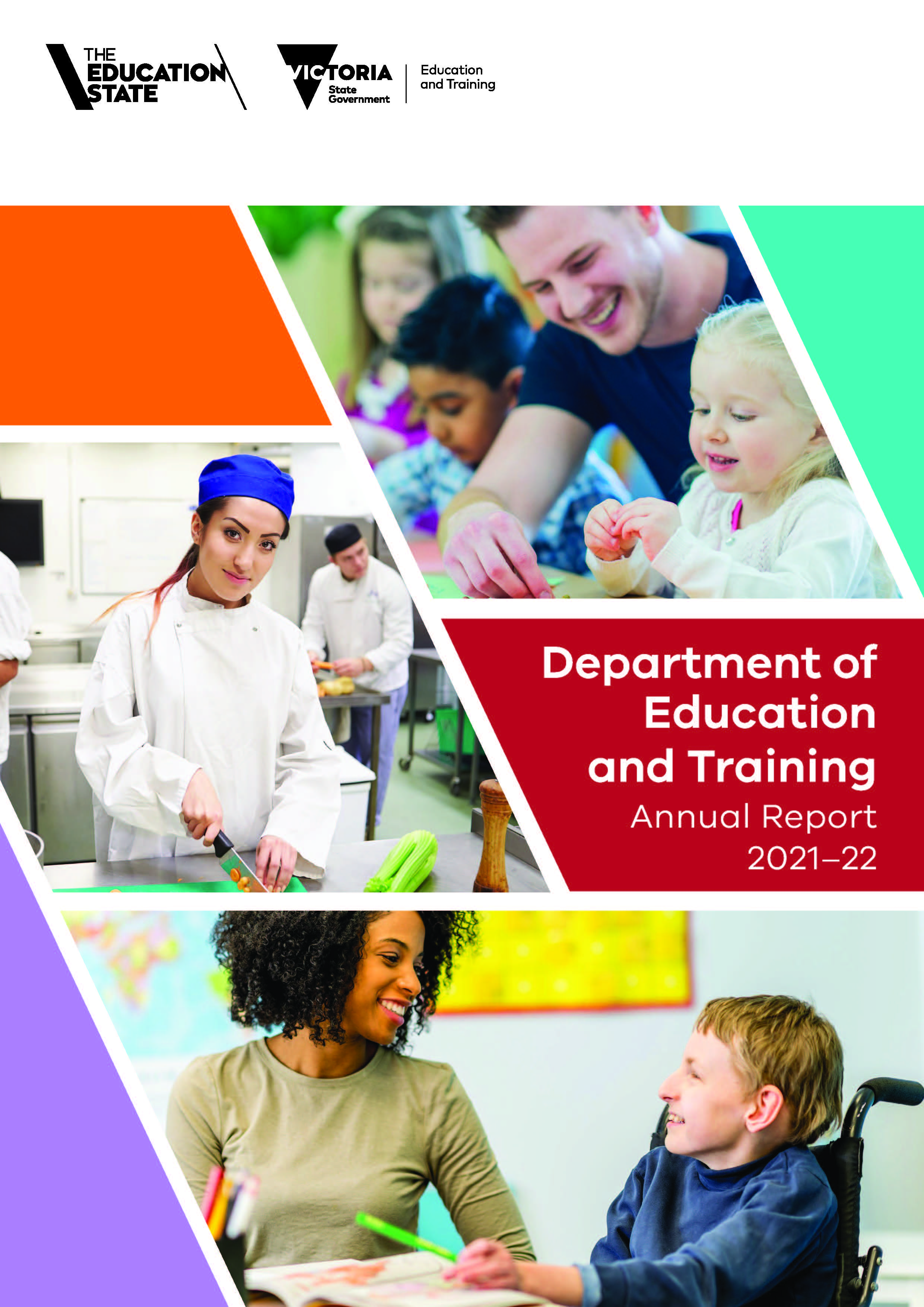 ContentsIntroduction	4Pecuniary interests	5Shares held by senior officers	5Publications about the department	5Prices, fees, charges, rates and levies	5Major external reviews	6Major research and development	7Overseas travel	14Major promotional, public relations and marketing activities	14Industrial relations	16Major committees	17Consultants and contractors	27Details of consultancies valued at $10,000 or more	27Introduction Financial Reporting Direction (FRD) 22 requires the Accountable Officer to retain specified information and make it available. This material may be made available on request to ministers, members of parliament, and members of the public, subject to the provisions of the Freedom of Information Act 1982.The Department of Education and Training makes this information available (or provides details on how the material may be sourced) in the Department of Education and Training Annual Report 2021–22 or herein.Requirements covered in this report include:a statement that declarations of pecuniary interests have been duly completed by all relevant officersdetails of shares held by a senior officer as nominee or held beneficially in a statutory authority or subsidiarydetails of publications produced by the department about itself and how these can be obtaineddetails of changes in prices, fees, charges, rates and levies charged by the departmentdetails of any major external reviews carried out on the departmentdetails of major research and development activities undertaken by the departmentdetails of overseas visits undertaken including a summary of the objectives and outcomes of each visitdetails of major promotional, public relations and marketing activities undertaken to develop community awareness of the department and its servicesa general statement on industrial relations within the department and details of time lost through industrial accidents and disputesa list of major committees sponsored by the department, the purposes of each committee and the extent to which the purposes have been achieveddetails of all consultancies and contractors including:consultants and contractors engagedservices providedexpenditure committed for each engagement. Requirements covered in the Department of Education and Training Annual Report 2021–22 (available at www.vic.gov.au/department-education-and-training-annual-reports) includes details of assessments and measures undertaken to improve the occupational health and safety of employees.Pecuniary interestsAll relevant officers have completed declarations of pecuniary interests.Shares held by senior officersNo shares are held by a senior officer as nominee or held beneficially in a statutory authority or subsidiary.Publications about the departmentPublications published by the department about itself during 2021–22Prices, fees, charges, rates and leviesDetails of current prices, fees, charges, rates and levies charged by the department are outlined at www.vic.gov.au/payments-fees-and-fines-department-education-and-training. In compliance with the requirements of the Standing Directions 2018 under the Financial Management Act 1994 (FM Act), changes in these details are available on request, subject to the provisions of the FOI Act.Major external reviewsThe following table details major external reviews carried out on the department and completed during 2021–22.Major external reviews carried out on the departmentMajor research and developmentThe following table details the research and development activities undertaken by the department. This includes reviews, studies and evaluations that were established, commenced or completed by or on behalf of the department in 2021–22 and have a total cost in excess of $100,000.Major research and developmentOverseas travelIn 2020, the department’s travel policy was updated to reflect the fact that overseas travel is not permitted due to the COVID-19 pandemic and associated travel restrictions. The conditions of this policy remained in place until May 2022. As such no overseas trips were undertaken by school-based or corporate staff in 2021–22. Major promotional, public relations and marketing activitiesThe table below details the major promotional, public relations and marketing activities undertaken during 2021–22 to develop community awareness of the department (including the Victorian Skills Authority (VSA)) and its services.Major promotional, public relations and marketing activitiesIndustrial relationsDepartment employees, other than executive officers, are covered by industrial agreements. Industrial action is not permitted on specified matters in industrial agreements prior to their nominal expiry dates.The Victorian Government Schools Agreement 2017 commenced on 22 August 2017 with a nominal expiry date of 30 April 2021. This agreement applies to the government teaching service, including executives, principals, teachers, paraprofessionals and education support staff. A replacement agreement has been lodged with the Fair Work Commission.The Victorian Public Sector (VPS) Agreement 2020 came into effect on 9 October 2020 and expires on 20 March 2024. The Nurses (Department) Agreement came into effect on 18 December 2006 and nominally expired on 31 December 2020.No time was lost due to industrial action during 2021–22.Major committeesThe following 2 tables list the department-sponsored major governance committees and major project/operational committees. The tables detail each committee’s purpose and the extent to which they achieved their purpose.Major departmental governance committeesMajor departmental project and operational committeesConsultants and contractorsThe tables below detail the consultancies and contractors engaged by the department in 2021–22.This information may exclude payments to contractors made by government schools and payments for capital works in progress. Contractors’ business names are listed in the Australian Business Register. Capitalisation, abbreviations, punctuation, spelling and any apparent errors or inconsistencies are consistent with the register’s listings.Details of consultancies valued at $10,000 or moreIn 2021–22, there were 42 consultancies that incurred total fees of $10,000 or more. These consultancies incurred a total expenditure of $9.9 million (excluding GST) and are detailed in the table below.Consultancy expenditure Contractor expenditurePublicationDate producedHow to obtain a copyThe department’s Strategic Plan 2021–25 September 2021www.vic.gov.au/strategy-action-plans-department-education-and-trainingThe department’s Annual Report 2020–21 October 2021www.vic.gov.au/department-education-and-training-annual-reportsEducation and Training Climate Change Adaptation Action Plan 2022–2026 February 2022www.vic.gov.au/climate-change-adaptation-action-plan-department-education-and-trainingThe department’s Gender Equality Action Plan 2022–25 May 2022www.vic.gov.au/2022-25-gender-equality-action-plan-department-education-and-trainingReview titleConducted byPurposeDate completedMajor Infrastructure Program Delivery CapabilityVictorian Auditor General’s Office (VAGO)To review the whole of Victorian Government and determine whether public sector agencies are strategically planning the material and human resources needed to deliver Victoria’s major infrastructure projects.19 August 2021Major Projects PerformanceVAGOTo review the whole of Victorian Government and assess whether public sector reporting of major capital projects contains relevant and sufficient information to enable parliament to understand project performance against approved scope, cost, time and benefit expectations.22 September 2021Management of Spending in Response to COVID-19VAGOTo review the whole of Victorian Government and determine whether agency spending relating to the COVID-19 pandemic, including through Treasurer’s Advance, has been used for the stated purposes and complies with relevant laws.27 October 2021Business Continuity During COVID-19VAGOTo review the whole of Victorian Government and determine whether agencies’ business continuity arrangements enabled the continuation of essential public services during the COVID‐19 pandemic.23 February 2022Effectiveness of the Navigator ProgramVAGOTo review the Navigator Program’s effectiveness in reengaging students with education.23 March 2022Information and Communication Technology (ICT) Provisioning in SchoolsVAGOTo determine whether the department and government schools are equipped with the ICT infrastructure and resources necessary for ICT‐facilitated teaching and learning.6 April 2022 Government AdvertisingVAGOTo review the whole of Victorian Government and determine whether government advertising campaigns complied with the 2017 laws and were cost-effective. 6 April 2022Major research and development Conducted byPurposeA Review of the Student Resource PackageDeloitte To understand expenditure requirements of schools in different contexts.Actions to Optimise Regional Structures and DeliveryDeloitte To reduce and respond to the impact of known constraints and challenges on region and area provision by identifying practical actions that enhance support for vocational and applied learning and mental health and wellbeing through development of new place-based models.Active Schools EvaluationSynergistiqTo determine how successful the Active Schools initiative is at increasing school’s capacity and capability to improve their approach to physical activity.Alternative Education Provision ModellingGeografiaTo undertake demand and provision modelling of the alternative education delivery of secondary school education.Amplify – Empowering Student Voice, Agency and LeadershipAustralian Council for Educational ResearchTo evaluate the implementation and impact of Amplify – Empowering Student Voice, Agency and Leadership practice guide and the Amplify Toolkit.Apprenticeship Support Officer Program EvaluationDeloitteTo provide a program level evaluation of the Apprenticeship Support Officer program to date.Catching Up in 2021 – Tutor Learning and Family Engagement InitiativeDeloitteTo identify examples of tutoring practice models and determine the implications for the future direction of the broader school improvement architecture.Child Information Sharing Mapping and Demand AnalysisACIL AllenTo support improvements in the implementation and embedding of the Child Information Sharing Scheme.Cost of Quality KindergartenDeloitteTo inform the development of opportunities and risks in the kindergarten funding system by using recent empirical data on how revenue and costs vary across Victoria’s diverse kindergarten providers.Detailed Employment ForecastsDeloitte To provide a comprehensive view of changing demand for occupations in Victoria.Development of a 10 Year Digital Horizon roadmap for government schools in VictoriaKPMGTo establish the framework for investment in digital capability in Victorian government schools.Development of Skills Solution Model across Priority IndustriesNousTo develop a ‘skills solutions’ model to address current and anticipated skills and workforce shortages in priority industries in Victoria.Developmental Evaluation of the Child Link Pilot Phase ImplementationAllen + ClarkeTo obtain independent advice and recommendations on factors that may enhance the pilot phase implementation and subsequent implementation of Child Link.Disability Inclusion Support Improvement ProjectACIL AllenTo examine the supports available for children with disability, developmental delay or complex medical needs to access and engage in a funded kindergarten program. Early Childhood Strategic EvaluationACIL AllenTo evaluate the collective impact of priority reforms under the early childhood reform plan.Early Years Assessment and Learning Tool Development and PilotUniversity of MelbourneTo develop and pilot an assessment tool for use by educators in kindergarten programs.Early Years Assessment and Learning Tool Pilot EvaluationARTD ConsultantsTo evaluate the use of the Early Years Assessment and Learning Tool in the pilot.Education Plans EvaluationSynergistiqTo review the planning, implementation and outcomes of the Education Plan initiative and its eight plans. To quantify and qualify insights into the most effective approaches to and the impact of interventions being delivered.Employee Wellbeing and Operational Policy Reforms EvaluationPaxton PartnersTo evaluate the individual and collective impact of principal health and wellbeing, occupational health and safety and workers’ compensation and operational policy reforms. Enhanced public health investigation of SARS-CoV-2 cases in Victorian schools and early childhood education and careMurdoch Children’s Research Institute in partnership with the department and the Department of HealthTo research COVID-19 transmission in Victorian school and Early Childhood Education and Care settings.Enhancing the Mentoring Capability Framework and the Graduate Teacher Capability FrameworkCambridge EducationTo enhance and ensure a current evidence base underpins the Mentor Capability Framework and Graduate Teacher Capability Framework. The research also assists development of resources to support mentors.Equipment Boost for Schools Initiative EvaluationUniversity of MelbourneTo investigate the extent to which the intended outcomes of the initiative have been met and the impact that the initiative has had on students, schools, teachers and other departmental staff.Estimating the Cost of Delivery in VETACIL AllenTo investigate the cost of delivering quality VET.Evaluation of Community Understanding and Safety Training in schools EY SweeneyTo conduct an evaluation of cultural understanding and safety training to improve ongoing implementation. The evaluation will develop a program logic map through focused stakeholder workshops and a comprehensive monitoring and evaluation framework.Evaluation of Disability InclusionDeloitteTo evaluate the reform, including evaluating the implementation and short to medium term outcomes. Evaluation of I CAN Network Schools and Online ProgramsAustralian Catholic UniversityTo evaluate the outcomes of the I CAN Network’s programs in Victorian government schools.Evaluation of the Differentiated Support for School Improvement ProgramUniversity of MelbourneTo investigate the program’s implementation process and its impact on teaching, leadership and school operations, as well as the sustainability of the program’s school level impact.Evaluation of the Early Childhood Language ProgramDeloitteTo evaluate the Early Childhood Language Program to support continuous improvement and inform next steps.Evaluation of the Excellence in Teacher Education Reforms: Multi-Program EvaluationSynergistiqTo evaluate and report on the National Exceptional Teaching in Disadvantaged Schools program, employment-based pathways and the Diploma of Teacher Education Preparation.Evaluation of the Innovative Initial Teacher Education ProgramThe departmentTo understand the program’s contribution to teacher supply in Victorian government secondary schools and identify opportunities to improve program effectiveness.Evaluation of the Kindergarten Quality Improvement Program ACIL AllenTo evaluate phases 1 and 2 of the Kindergarten Quality Improvement Program, to support continuous improvement and inform next steps.Evaluation of the School-Based Executive Class Principal InitiativeAustralian Council for Educational ResearchTo improve the School-Based Executive Class Principal Initiative by providing recommendations that inform the adaptation of the initiative and future policy decisions regarding the program.Evaluation of the Strategic Planning Online ToolARTD ConsultantsUniversity of MelbourneTo evaluate the Strategic Planning Online Tool, in terms of utility, functionality and impact, with a view to future enhancements.Evaluation of the Teacher Financial Incentives InitiativeThe departmentTo evaluate the implementation and outcomes of the teacher financial incentives initiative for future policy and funding directions.Evaluation of the Victorian Early Years Learning and Development Framework (2016) ImplementationSynergistiqTo evaluate the extent to which the revised framework has been communicated to the sector by the Victorian Curriculum and Assessment Authority (VCAA) and the department and whether early childhood professionals have revised their practices.Evaluation of the Victorian Professional Learning Communities (PLC) Initiative (2019–22) University of MelbourneTo evaluate ongoing implementation, design and decision-making associated with the Victorian PLC Initiative and its impact on teaching practices and learning outcomes in more than 800 Victorian government schools. The evaluation also assesses the consistency of the PLC implementation practices and the program's social and economic costs and benefits.Evaluation of the Victorian Professional Learning Communities (PLC) Initiative (2022–23)Australian Council for Educational Research To evaluate ongoing implementation, design and decision-making associated with the Victorian PLC Initiative and its impact on teaching practices and learning outcomes in more than 1,000 Victorian government schools. The evaluation also assesses the consistency of the PLC implementation practices and the program's social and economic costs and benefits.Evaluation of Transforming the First Years of the Teaching Career (Career Start Pilot)The departmentTo evaluate the effectiveness of the Career Start Pilot in accelerating the professional development of first and second year graduate teachers, enhancing their wellbeing and reducing attrition levels in the participating cohorts. Free Sanitary Pads and Tampons in all Public Schools EvaluationACIL AllenTo assess the progress and performance of the initiative, with a particular focus on reducing student concern about getting their period at school and relieving financial burdens for parents and students.Funded Three-Year-Old Kindergarten: Evaluation of Implementation and Early OutcomesACIL AllenTo evaluate the implementation of Funded Three-Year-Old Kindergarten, covering 2020 and 2021, identify early outcomes and assist in guiding preparation for statewide delivery in 2022.Graduate Teacher SurveySocial Research CentreTo understand the experiences of recent entrants to the teaching profession so that the department can influence the provision of quality Initial Teacher Education and make improvements to systems and supports.Head Start EvaluationNousTo undertake a process and impact evaluation to determine how the Head Start pilot has been rolled out in the 10 Head Start clusters, including its impact on schools, families and employers.Higher Apprenticeships Program EvaluationDeloitteTo provide a program level evaluation of the Higher Apprenticeships pilot to date. Job Feed DataBurning Glass InternationalTo provide detailed real-time and time-series job data that covers Victorian online job vacancies and is coded to standard classification structures. This allows for up-to-date advice on the labour market and its implications for training.LGBTIQ+ Inclusion in Schools Research Project UrbisTo determine which elements of the LGBTIQ+ Inclusion in Schools program are effective, and to provide recommendations to further support schools build more inclusive environments for LGBTIQ+ students.Literacy and Numeracy Strategy EvaluationUniversity of Melbourne To determine the extent to which the strategy improves literacy and numeracy achievement, to recommend improvements to the strategy’s design and implementation, and to inform decision-making about future investment in literacy and numeracy resources, professional learning and other supports.Mental Health in Primary School PilotMurdoch Children’s Research InstituteTo evaluate the outcomes of the Mental Health in Primary Schools model and inform future potential implementation. Mental Health Practitioners Initiative EvaluationDandolo PartnersTo evaluate the Mental Health Practitioners Initiative in secondary and specialist schools.Middle Years Literacy and Numeracy Support Initiative EvaluationAustralian Council for Educational ResearchTo determine whether the initiative is achieving intended outcomes for students, teachers, school leaders and parents/carers and being implemented effectively. Multilingual Resources for Plurilingual StrategiesMonash UniversityTo create resources that support teachers and schools to use multilingual resources that foster language learning. Primary Mathematics and Science Specialists initiative: Cohort 6 The departmentTo evaluate Cohort 6 of the Primary Mathematics and Science Specialists initiative and inform the iterative improvement of the program. Quality Apprenticeships Program EvaluationACIL AllenTo advise the department on policy implications resulting from the Quality Apprenticeships program.Regional and Specialist Training Fund and Workforce Training Innovation Fund Review and RedesignKPMGTo align grant programs with the new strategic and operational context for the broader skills system model.Research and evaluation on assessment practices that support the continuity of children's learning from kindergarten to schoolUrbisTo evaluate the Transition Learning and Development Statement and research assessment practices that support continuity of learning.Research into impacts of bushfires and COVID-19 pandemic on staff and student wellbeing in bushfire-impacted schoolsUniversity of MelbourneTo measure wellbeing of staff and student cohorts in up to 101 schools across bushfire impacted areas.Respectful Relationships Initiative - Phase 3ACIL AllenTo examine the effectiveness of implementing a whole school approach to respectful relationships in Victorian schools and to capture early signs of impact on school communities and funded kindergarten programs.Rural and Regional Educational Reform Program EvaluationSynergistiqTo determine if the program has improved educational outcomes for rural and regional students.School Breakfast Clubs Program Evaluation ACIL AllenTo support the department’s understanding of the progress and performance of the program across the 1,000 participating schools. School Readiness Funding Process Evaluation University of MelbourneTo identify opportunities for continuous improvement of school readiness funding.Secondary Instrumental Music Program ARTD ConsultantsTo assess the effectiveness of the program and to inform future decisions on the program.Secondary Mathematics and Science Initiative for out-of-field teachersThe departmentTo evaluate Cohorts 1 and 2 of the Secondary Mathematics and Science Initiative.Senior Secondary Pathways Reform Strategic EvaluationThe departmentTo design and implement a strategic evaluation for the Senior Secondary Pathways reforms.Software for Schools Program EvaluationUniversity of MelbourneTo evaluate the program, other key digital tools supporting learning and teaching in Victorian government schools and assess impacts and outcomes. Speech Pathology in Schools EvaluationDeloitteTo investigate the implementation to inform ongoing rollout and the impact of the initiative on building longer-term teacher capability.Student Excellence ProgramDeloitteTo determine the effectiveness of the Student Excellence Program initiatives in supporting high-ability students and their teachers.Supporting the establishment of the full Schools Mental Health MenuDeloitteTo investigate policy considerations and options for the Schools Mental Health Menu design and to support the development of the open procurement process to establish the full menu.TAFE Enterprise ArchitectureDeloitte and Charter XTo provide a blueprint of future common, or shared, ICT functionality across the TAFE institutes. TAFE Network Asset Stocktake and StrategySGS ConsultingTo develop a strategy to create a robust network-wide view of the TAFE sector to inform systematic and proactive identification of TAFE asset investments, divestments and refurbish and reconfiguration projects.Teaching Academies of Professional Practice Research Extension GrantsFederation, ACU and Deakin consortiumLa Trobe and Uni of Melbourne consortiumMonashRMITTo investigate preparation and placement approaches for pre-service teachers placed in rural and regional schools.Tech Schools EvaluationDeakin UniversityTo evaluate and inform the ongoing operations and strategic development of the Tech Schools initiative.Tech Schools Operating Funding Model ReviewKPMGTo review the funding model for Tech Schools to support high-quality STEM learning for secondary students.The Geelong Project EvaluationLirata LtdTo assess the application of the model in the 4 new schools, and the changes occurring due to this implementation. The evaluation also considers the implementation experience and the outcomes that have occurred in the existing 3 schools.Transforming Career Education in Victorian Government Schools EvaluationUrbisTo undertake a process and outcome evaluation of the suite of initiatives that make up the Transforming Career Education in Victorian Government Schools reforms.Tutor Learning Initiative 2022 – Continuing to address the impact of the global pandemic on student learningThe departmentTo determine the extent to which the initiative is achieving the intended outcomes on student learning, including fidelity, effectiveness and impact of the initiative’s implementation and design.VET-VCAL Workforce Reform ProgramACERTo undertake a developmental and summative evaluation of the individual initiatives that make up the VET-VCAL Workforce Reform Program, and the program as a whole.Victorian Employer Skills SurveyWallis GroupTo conduct a 2-yearly survey of the views of Victorian employers on their training and skills needs. Victorian Government School Music Programs EvaluationARTD ConsultantsTo evaluate music programs in Victorian government schools.Visiting Teacher Service Review Dandolo PartnersTo identify needs of the visiting teachers service to implement up-to-date, inclusive and evidence-based practice and in turn, better support student engagement, wellbeing and learning. Vocational and Applied Learning Pre-Senior SecondaryDandolo PartnersTo undertake mapping of vocational and applied learning offerings across Victoria and an analysis of place-based initiatives that support exposure to vocational and applied learning in the pre-senior secondary years. ActivityPurposeCost ($ excl. GST)5–11 school vaccination clinic functional advertising Targeted social media advertising to promote school-based 5–11 COVID-19 vaccination clinics (Primary Care Vaccinations in Schools Grants Program) in local government areas (LGAs) holding clinics.14,317Koorie Kids Shine advertising campaign Targeted advertising to promote and encourage enrolment in Three-Year-Old Kindergarten among Koorie families, through the Koorie Kids Shine brand. Koorie Kids Shine promotes participation in kindergarten programs, specifically, ensuring that Koorie children are enrolled and attending 15 hours per week, as per their entitlement. 70,700Play Learn Grow campaignTargeted advertising to encourage subscription to Play Learn Grow text message program. Play Learn Grow is a 24-week free text message service sharing tips from early childhood experts for Victorian parents of 2- and 3-year-old children, to support learning, development, health and wellbeing, at home.20,000Premiers’ Reading Challenge 2021The Premiers’ Reading Challenge promotes interest in literacy and reading by encouraging children to read a set number of books and record their efforts online.12,000Premiers’ Reading Challenge 2022The Premiers’ Reading Challenge promotes interest in literacy and reading by encouraging children to read a set number of books and record their efforts online.36,788Three-Year-Old Kindergarten: public relations and engagement Support for the Three-Year-Old Kindergarten campaign with the aim to build on broader public and workforce communications to foster value in early childhood education. Activity includes, but is not limited to; stakeholder engagement, endorser strategy, content strategy, and events (such as career expos and open days).   418,665Victorian Certificate of Education (VCE) Awards The VCE Awards recognises students who have demonstrated outstanding achievement in the Victorian Certificate of Education (VCE). 68,000Victorian Early Years AwardsThe Victorian Early Years Awards (VEYA) celebrate leadership, outstanding achievement, exceptional dedication and innovation in improving outcomes for children aged birth to eight years and their families.The 7 award categories focus on improving engagement in learning, supporting parents, building collaborative community partnerships, improving child health and wellbeing, exemplary practice in early childhood education, leadership and significant improvement on learning and teaching practices.Targeted advertising campaign to encourage VEYA nominations.60,718Victorian Education Excellence Awards The Victorian Education Excellence Awards recognise and celebrate the outstanding contributions to school and student outcomes made by teachers, principals and support staff in government schools.Presented across 10 categories, the awards promote the reputation of government schools as centres of excellence by recognising outstanding practice in areas of leadership, classroom teaching, student engagement and curriculum development.50,477Victorian State Schools SpectacularThe Victorian State Schools Spectacular includes a cast of 3,000 Victorian government school students, working towards a common goal in a collaborative, competition-free environment. Its dual aim is to provide an invaluable performing arts opportunity to Victoria's government school students and to showcase the enormous talent that exists in our schools.13,095Victorian Training AwardsThe Victorian Training Awards recognise and honour the outstanding achievements of individuals and organisations in the Victorian TAFE and training sector.18,313Major CommitteePurposeExtent of purpose achievedAudit and Risk Committee (ARC) ARC assists the Secretary to fulfil governance responsibilities and obligations under the Financial Management Act 1994. ARC was established in August 2003 to comply with Standing Directions under the Financial Management Act, which requires an audit committee to oversee and advise on matters of accountability and internal control affecting the department’s operations. ARC provides direct advice to the Secretary on governance, risk management, audit and control assurance activities.ARC met 7 times, including 2 special meetings in August and September 2021. The special meetings were held to perform the year-end attestation processes, including endorsement of the 2020–21 annual financial statements and to provide input to the development of the 2022–25 internal audit plan.ARC also oversaw governance, financial, risk management, audit and control assurance activities and advised the Secretary on matters of accountability and internal controls affecting the department’s operations.Budget and Financial Management Committee (BFMC)BFMC advises the Executive Board (EB) on priorities for budget and finance matters, provides oversight of the department’s budget and finances, and acts as decision-maker for EB on budget and finance matters in accordance with its terms of reference. The BFMC’s scope includes the Victorian Curriculum and Assessment Authority (VCAA) and the Victorian Registration and Qualifications Authority (VRQA), both of which are primarily funded through the department.BFMC met monthly and monitored the financial position of the department, including the impact of the COVID-19 pandemic, by considering the Budget Management Report, Student Resource Package Report, Quarterly State Treasury Trust Balances and International Education Division Quarterly updates. The BFMC managed the allocation of financial resources in alignment with the department’s service delivery, planning objectives and government priorities.BFMC’s key activities included oversight and management of the Student Resource Package and the department’s budget including the annual internal budget and midyear budget review processes.Culture, People and Integrity Committee (CPIC)CPIC advises EB on significant and strategic culture and capability matters related to the department’s VPS workforce. CPIC also oversees and provides assurance on strategies that promote integrity, diversity and inclusion, and occupational health and safety across the department’s VPS and Teaching Services workforces. The VPS workforce in the department includes central and regional corporate staff, nurses and allied health professionals.CPIC met quarterly throughout 2021 and monthly in 2022 providing strategic oversight of relevant policies, strategies, and initiatives, including the gender equality and hybrid working and the DET VPS People Strategy 2021–24. It also discussed workforce planning and development, diversity and inclusion, and employee health, safety and wellbeing matters.In March 2022, the EB approved changes to the Culture and People Committee Terms of Reference to reflect an enhanced role in overseeing integrity across the department. This included changing the name to CPIC.Education State Board (ESB)ESB is an advisory body to EB for the department’s strategic policy thinking. On referral from EB, ESB considers and provides advice on major policies or reforms to progress the Education State agenda.ESB met quarterly providing direction on strategic cross-portfolio issues and reforms across early childhood, schools and higher education. It maintained a focus on the design and implementation of Education State reforms and fostered cross-portfolio collaboration.Executive Board (EB)EB provides stewardship by giving a whole-of-department perspective to advise the Secretary. EB assists the Secretary with strategic leadership of the department, its entities and the department’s portfolios as a whole, including vision, purpose, strategic direction and objectives.EB met weekly to set the department’s strategic direction and performance targets, managed the financial and operational performance of the department and monitored the delivery of key priorities. This included ensuring integration and alignment across groups and entities and supporting senior leadership to drive a high-performing culture. It also oversaw the department’s ongoing response to the COVID-19 pandemic.In 2022, EB’s Terms of Reference were updated to reflect an enhanced role in leading and supporting the department’s integrity culture by mitigate significant organisational integrity risks.Executive Remuneration Committee (ERC)ERC ensures that a consistent and rigorous approach is taken to setting and adjusting remuneration for senior executive service within the department and its statutory authorities. The approach to setting and adjusting remuneration is required to comply with the VPSC’s Victorian Public Service Executive Employment Handbook (2019). ERC met four times in 2021–22 to consider and approve executive remuneration outcomes following the application of the annual executive remuneration review and ad hoc reviews. It provided a budget forecast of expenditure on executive salaries and forecast changes to the executive profile in the department. ERC also monitored the executive rotation program and contract renewals.Government Schools Reform Committee (GSRC)GSRC advises EB on government schools reform from policy design to implementation and evaluation. It also provides strategic oversight of significant reform activities. GSRC met weekly in 2021 and fortnightly in 2022 and provided strategic oversight of significant government school reform activities occurring across the department. Key areas of consideration were policy reform, program and project oversight, and data monitoring and evaluations to inform system improvement. GSRC supported progress on priority areas for reform, including mental health and wellbeing, school improvement, workforce, the needs of diverse student cohorts and emerging risks and opportunities in schools. Information Management and Technology Committee (IMTC)IMTC advises EB on priorities relating to information management and technology (IMT) matters and provides oversight and decision-making authority on the department’s IMT business objectives. IMTC ensures that departmental information systems are compliant with relevant legislation and standards, including the Victorian Government Information and Communication Technology Governance Framework.IMTC met monthly and provided strategic oversight of the department’s IMT priorities. This oversight included monitoring the implementation of all major IMT projects to ensure that risks were managed appropriately and in accordance with the directions of the department and the Victorian Government.Its key activities included overseeing the corporate ICT platforms, monitoring cyber security policies, programs, standards and incidents, and considering strategies and policies in relation to information management, digital integration and digital in schools.Infrastructure Planning and Delivery Committee (IPDC)IPDC provides assurance to EB that the department has a robust framework for developing and implementing infrastructure delivery, and managing strategic development, implementation and delivery of departmental physical assets. IPDC fulfils this role by approving and overseeing the infrastructure planning and implementation components of the Education State reform agenda.IPDC met monthly and provided strategic oversight of the development and implementation of the department’s infrastructure and planning strategies across all education portfolios. It focused on the impacts of COVID-19 on government school enrolments, corporate office workforce priorities, an opt-in centralised model of Essential Safety Measures and on the Climate Change Adaptation Action Plan.Its key activities included improving the approval process for school reorganisation proposals, updating the capital investment strategy, overseeing specialist school operations and provision reform, and monitoring key actions and deliverables under the Asset Strategy.Integrity Committee (IC)IC provided assurance to the Secretary that the department has a robust framework for managing integrity risks and lifting integrity performance. IC fulfilled this role by approving and overseeing the development and delivery of integrity reforms which strengthen the department’s 3 lines of defence for risk management.The role of IC included leading the department’s efforts to strive for the highest standards of integrity and public trust.In relation to the department’s portfolio entities, the TAFE sector, and funded services, IC undertook a stewardship role that reflected the department’s governance responsibilities and operational relationships with these bodies.IC met quarterly until December 2021. It oversaw the implementation of the department’s three-year Integrity Strategy, ensuring ongoing strategic focus on integrity reform. IC continued to oversee integrity risk management and drive improvement in integrity performance.In December 2021, IC was disbanded in recognition of the department’s mature approach to managing integrity risk. Its main functions were transferred to other departmental governance committees, including:key integrity risk functions moving to EB key integrity policy functions moving to the Culture and People Committee, which became CPIC.Procurement and Probity Committee (PPC)PPC provides strategic oversight of the department’s procurement activities to ensure appropriate rigour is exercised in accordance with the department’s procurement policy. In doing so, the PPC supports the Secretary’s obligations under the Victorian Government Purchasing Board (VGPB) supply policies and the FM Act. PPC also considers procurement activities of portfolio entities that have adopted the department’s procurement framework.  This includes the VCAA, VRQA, Victorian Skills Authority, Victorian Academy of Teaching and Learning, the Adult Community and Further Education (ACFE) Board and the Merit Protection Boards. PPC does not consider procurement related to construction or property.PPC met monthly. It considered 81 requests for approval, either to approach the market or to engage a recommended supplier, relating to high-value procurement activities in 2021–22.PPC hosted a VGPB member at its March 2022 meeting, who provided an overview of the VGPB’s current strategic priorities and activities. This included discussing the VGPB policy framework expansion to more portfolio entities, the importance of centralisation, stakeholder engagement and the enhancing of data systems.Major CommitteePurposeExtent of purpose achievedBase Review Steering Group The steering group was a subsidiary of the broader department’s Base Review Steering Committee. The steering group was responsible for the day-to-day management and implementation of the Base Review.The steering group oversaw the implementation of the Base Review which was completed during 2021–22.Child Information Sharing Scheme Steering CommitteeThe steering committee monitors the use and impact of scheme and evaluates reform outcomes. It oversees a whole-of-government workplan and contributes to strategic direction on critical policy elements, actions and plans to support the operation of the scheme. The steering committee met quarterly in 2021–22. It monitored the use and impact of the scheme and provided oversight of a range of projects supporting the scheme’s operation. Child Link BoardThe board provides project oversight and decision-making to ensure that the Child Link program is designed and delivered to meet legislative and business requirements as well as reform outcomes. Membership comprises senior stakeholders across the Victorian Government.The board met monthly in 2021–22 and provided direction and authorisation for activities in the Child Link program during this time. The board continues to oversee the program’s governance.Children’s Services Coordination Board (CSCB) Original Families and Children Working GroupThe working group meets quarterly and brings together executives from peak Victorian Aboriginal community-controlled organisations and relevant Victorian government departments to share information and coordinate a strategic approach to improving outcomes for Aboriginal families and children, particularly those vulnerable to harm, disadvantage or social exclusion.The working group met 4 times during 2021–22. The working group considered new approaches and emerging issues for Koorie children and young people including the COVID-19 pandemic, education and out of home care, mental health, youth justice and child protection.Disability Inclusion Advisory Group The advisory group is chaired by the department and comprises peak bodies in the disability sector. It ensures that the voices of families and students with disability are represented and amplified in the governance and implementation of disability inclusion programs.The advisory group met every second month to provide strategic advice and feedback to the department to support the implementation of disability inclusion.Early Childhood Education Reform Stakeholder GroupThe stakeholder group explores evidence-based and place-based approaches in delivering statewide, high-quality, play based early childhood education to improve outcomes and ensure equity for children and their families.The stakeholder group met in October 2021. It has been developing a systemwide perspective to provide a guiding vision for the early childhood sector over the next five to ten years. A core sub-group of members met regularly to focus on the ongoing impact of the COVID-19 pandemic.Environment and Climate Change Working GroupThe working group provides assurance to the department’s EB that the department is meeting its environmental obligations. It does this by engaging across the department to inform strategic actions and to support the delivery of actions to meet environmental sustainability obligations.The working group met 7 times, considering topics and making decisions under 4 broad streams of work: climate change adaptation, greenhouse gas emissions reduction, environmental management system and the department’s eco-champions networks.Guiding CoalitionThe coalition aims to facilitate productive and meaningful engagement to progress the shared goal of improving student outcomes across the government school education system. Membership consists of key partners from across the school system, including parent, student, teacher, principal, industry and community sector peak bodies.The coalition met 3 times during 2021–22 and shared perspectives and provided guidance to the department on the priority areas of mental health and wellbeing, senior secondary reforms and teaching and learning.Inclusive Education Expert Panel The panel is chaired by the department and comprises experts in the disability and education sectors. It provides advice to the department on the inclusive education agenda for students with disability.The panel met 3 times during 2021–22 and provided advice on the department’s inclusive education agenda for students with disability.Kindergarten Expansion Consultative CommitteeThe committee brings together senior representatives from Victoria’s early childhood sector, including local government, peak bodies and unions, to shape the future of the early learning sector in Victoria by supporting the implementation of Three-Year-Old Kindergarten. It provides advice on policy and system issues and helps ensure that implementation is in the best interests of Victorian children and families.The committee met 4 times in 2021–22. It provided advice to the Minister and the department on key implementation and design decisions.Kindergarten Information Management System Reform Project Control BoardThe project control board has been created by the department’s EB as a time-bound, decision-making body responsible for the whole program lifecycle and management of the implementation of the new Kindergarten Information Management System.The project control board met monthly and provided program/project governance. It monitored performance against objectives, planned and budgeted. It advised on risk, issues and changes. It also assessed progress and used its influence and authority to assist in achieving outcomes. Kindergarten Reform Implementation BoardThe implementation board was created as a time-bound, decision-making body responsible for the whole project lifecycle and management of the Three-Year-Old Kindergarten commitment.The implementation board met monthly and provided program/project governance. It monitored performance against objectives, planned and budgeted. It advised on risk, issues and changes. It also assessed progress and benefits and used its influence and authority to assist in achieving outcomes.Koorie Vocational Education & Training (VET) Advisory GroupThe advisory group is co-chaired by the department and the General Manager of the Victorian Aboriginal Education Association Incorporated (VAEAI). It monitors and advises on the implementation of the Marrung action to implement the recommendations from the consultation report into promoting successful participation and engagement for Koorie learners in VET.The working group meets quarterly. It oversaw the implementation of the Marrung action to implement the recommendations from the consultation report and identified new and emerging issues and actions, drawing on advice from TAFE and dual-sector Koorie unit staff, VAEAI’s Wurreker Brokers and local Aboriginal education consultative groups.Marrung central governance committeeThe committee is co-chaired by the Secretary and President of the VAEAI. The committee monitors and advises on the implementation of Marrung: Aboriginal Education Plan 2016–2026 and is part of a broader governance mechanism that ensures accountability for Marrung, including at regional partnership forums and VAEAI’s Koorie education roundtables.The committee met 4 times during 2021–22 and brought together over 45 key stakeholders including Aboriginal community-controlled organisations, education sector representatives and associations, departments and central agencies, the Victorian Skills Commissioner and Commissioner for Aboriginal Children and Young People. The committee oversaw the implementation of Marrung and identified new and emerging issues and actions, drawing on advice from the regional partnership forums and Koorie education roundtables. Minister–DET-Victorian Vice-Chancellors ForumThe forum allows the Minister for Higher Education to meet with the Vice Chancellors of Victoria’s universities and discuss issues of mutual concern, advance shared priorities, and develop and enhance Victoria’s reputation as a global leader in higher education.The forum met 3 times in 2021–22. It discussed issues of key strategic importance for the Victorian higher education sector. Understanding and responding to the impacts of the COVID-19 pandemic on Victorian universities was a focus, particularly international education issues and the mental health and wellbeing of university staff and students. Non-Government Schools Reference Group The reference group is the primary consultation forum for discussion between the department, Catholic Education Commission of Victoria and Independent Schools Victoria on funding and related matters, including the development of non-government schools funding agreements and guidelines.The reference group met twice during 2021–22. It discussed and advised on the impacts of funding initiatives announced on the 25% linkage for non-government schools funding. The committee also discussed camps, sports and excursion data, Betrayal of Trust Insurance eligibility and risk assessment.Parent Payments Principals Reference GroupThe reference group provides feedback on the implementation of the clarified and strengthened Parent Payments Policy to the department. The reference group met twice during 2021–22 and assessed the impact and implementation of the clarified and strengthened Parent Payments Policy on schools. Peak Principal Body Meetings The meetings aim to discuss shared priorities and consolidate departmental engagement with all peak bodies that represent the interests of principals, including with the Victorian Association of State Secondary Principals, the Victorian Principals Association and the Principals' Association of Specialist Schools.These meetings were held quarterly and provided the opportunity for principal groups to discuss issues of significant importance to their members.Rural and Regional Consultative GroupsThe consultative groups provide advice and guidance on the development and implementation of a five-year strategic plan for rural and regional education.The consultative groups considered and provided advice and views on local perspectives from rural and regional Victoria. This included advice on the development of the rural and regional education strategic plan and on specific issues relating to the challenges of rural and regional education.School Policy and Funding Advisory CouncilThe council provides advice to the Minister for Education on regulatory, policy and funding issues that affect government and non-government schools. The council met 3 times during 2021–22. An important, and continuing focus of the discussion was the impact of COVID-19 on schools, including on the health and wellbeing of staff and students. The council endorsed the new four-year Victorian Non-Government Schools Funding Agreement 2022–25.Schools Mental Health Reference Group  The reference group is chaired by the department and comprises peak bodies in the mental health and education sector, school leaders and wellbeing staff, and students. It provides advice to the department on key program design, implementation, evaluation and monitoring in relation to Recommendation 17 of the Royal Commission into Victoria’s Mental Health System.  The reference group met quarterly and provided advice on key aspects of the Schools Mental Health Fund and Menu design, development and implementation. Senior Secondary Pathways Reform Project Control BoardThe board provides strategic oversight over implementation of the recommendations arising from the Review into vocational and applied learning pathways in senior secondary schooling and manages links with other related reforms including jobs and skills initiatives in the Training and Skills and Higher Education portfolios.The board met monthly to provide strategic policy direction on major reforms. The board also provided project governance, managed risk, and monitored performance and delivery against timelines and objectives.Senior Secondary Reform Reference GroupThe reference group is a time-bound, cross-sectoral forum that supports the department and the VCAA in implementing the senior secondary pathways reform agenda and helps them to remain informed of activities occurring as part of the reforms. The reference group brings together representatives from the school and VET sectors, TAFEs, peak bodies, unions and employers.The reference group was established in June 2021 and has met every two-monthly since, to support co-design and build consensus for senior secondary pathways reform. The reference group discussed key reform elements, provided feedback on implementation and built momentum for reform overall. Service Delivery Steering GroupThe steering group strengthens network coordination and planning of TAFE service delivery. This ensures the TAFE network delivers courses aligned to training needs identified by the Victorian Skills Plan and reduces unnecessary duplication and competition between TAFEs to support improved financial sustainability.The steering group was established in May 2022 and has met 3 times since. It supported the rollout of the new network-wide approach to planning for provision of VET to secondary school students. It also supported staged implementation of a new network-wide approach to TAFE provision planning in response to the Victorian Skills Plan. Shared Platform Steering GroupThe steering group provides strategic advice and oversight of key projects relating to shared TAFE systems and ICT platforms.The steering group was established in March 2022 and has met 10 times since. It supported design, and implementation of priority projects and strategic responses relating to TAFEs’ ICT systems and platforms, including procurement. It drove agreement on key ICT and related systems priorities for the TAFE network and secured investment for the TAFE sector.Skills and Labour Coordination GroupThe group provides a more coordinated approach and solutions to skills shortages within a broader labour force context. The group was established in February 2022 and has met monthly since. It considered a range of matters including workforce shortages in Victoria, micro-credentials, shorter apprenticeships, skilled migration and the Victorian Skills Plan.Skills and TAFE Reform Interdepartmental CommitteeThe interdepartmental committee supports the work of the Crisis Council of Cabinet Skills and TAFE Reform Working Group by developing advice on TAFE reforms, the Skills for Victoria’s Growing Economy review outcomes, and on the VET national architecture reforms.The interdepartmental committee provided advice on optimal TAFE system design, reforms resulting from the Skills for Victoria’s Growing Economy review recommendations and further developments in the VET national architecture. Student Resource Package Consultative CommitteeThe committee consists of key stakeholder organisations and provides a framework for consultations when considering policy and operational impacts of changes in school resourcing. The committee ensures policy congruence with the research, development and maintenance of the current school funding model.The committee met 4 times during 2021–22. It discussed and advised on the operational aspects of funding initiatives announced in the State Budget such as the Tutor Learning Initiative, Mental Health in Primary Schools Pilot, Disability Inclusion Reform and the Innovative Initial Teacher Education Program.Student Resource Package Review and Governance Working Group The working group is a time-bound group responsible for informing opportunities to enhance the Student Resource Package. Advice from the working group informed continuous improvement of the Student Resource Package in 2021–22.TAFE Network Leaders ForumThe forum is a monthly meeting of TAFE CEOs and VET leaders of dual-sector universities. It explores both strategic and operational issues facing the TAFE network.The forum met monthly during 2021–22. Leadership from TAFEs, and dual sector universities helped the network to provide greater opportunities to Victorian VET learners.VET Provision Model Steering CommitteeThe steering committee undertakes a leadership role to drive cooperation in implementing the VET provision model. This involves providing advice and overseeing reform deliverables.The steering committee developed a new VET provision model to allocate training activity in 2023. The Victorian Skills Plan sets out training needs for local communities and industries. This includes a focus on the state’s areas of economic growth.Victorian Early Years Learning and Development Framework Project Board The project board comprises representation across the department, VCAA, DFFH, and the Victorian Children’s Council. The project board was established to support the implementation of the framework and transition to school initiative. Since its establishment, the remit has been expanded to include governance of the School Readiness Funding (SRF) menu of evidence-informed programs and supports, the new early years assessment tool, and Early Learning Leadership Forums and Early Years Learning Networks.The project board met five times in 2021–22. It provided oversight of a range of projects supporting quality early childhood practice and pedagogy, including resource development, wellbeing, Three-Year-Old Kindergarten Teaching Toolkit, professional learning and associated supports. It also oversaw the addition of new items to the 2022 SRF menu, the Early Years Assessment for Learning Tool, and the continued implementation of the Early Learning Leadership Forums and Early Years Learning Networks. Victorian Government Schools Agreement Departmental Leadership GroupThe departmental leadership group met during negotiations of a new government schools enterprise bargaining agreement to ensure whole-of-government coordination and advice. A new Victorian Government Schools Agreement has been agreed by the parties, subject to final settlement. The work of the leadership group was completed in 2021–22.Victorian Home Education Advisory CommitteeThe committee provides guidance, information and feedback to the department and the Victorian Registration and Qualifications Authority on the operation of the new home schooling regulations and other home schooling matters.The committee met quarterly and discussed issues relating to the implementation and operation of the home education regulations. The committee shared and discussed resources, evidence and current research relating to home education to support and inform policy and resource development. Victorian Schools Animal Ethics CommitteeThe committee reviews and approves applications from schools to use animals for teaching purposes. It also provides advice to the department and Victorian schools on animal welfare issues in schools.The committee met 4 times during 2021–22 and discussed and approved applications for the use of school animals. It worked on updating the forms and templates that schools use to make animal ethics applications, including the guidance to schools on the Policy and Advisory Library.Victorian Tertiary Admissions Centre Board of Trustees annual meetingThe board of trustees meets annually. This meeting serves as an annual general meeting for the Victorian Tertiary Admissions Centre.The board of trustees met in June 2022. It received information on and considered a range of matters including activities and achievements over the past year, a report from the Management Committee, an updated interim strategic plan, financial performance and a draft budget for 2022–23. Victorian Universities Support Package Project Control GroupThe project control group comprises representatives of relevant Victorian government departments and provides oversight and guidance on the design, development and implementation of the Victorian Government’s support package for universities. The project control group met weekly to develop and monitor the implementation of the Victorian Higher Education State Investment Fund and payroll tax deferrals. It also advised on advocacy to the Australian Government and development of partnership agreements between the Victorian Government and Victorian universities.Youth Justice Education Steering CommitteeThe steering committee provides oversight and implementation of an interdepartmental response to the audit recommendations from Managing Rehabilitation Services in Youth Detention (2018) and other substantive matters related to achieving the effective, integrated delivery of education services to young people in detention and who are in the broader youth justice system.Meetings were held twice in 2021–22  and involved senior executives from the department and the Department of Justice and Community Safety.ConsultantPurpose of consultancyStart dateEnd dateTotal approved project fee ($ excl. GST)Expenditure 2021–20 ($ excl. GST)Expenditure 2021–20 ($ excl. GST)Future expenditure ($ excl. GST)ACIL ALLEN CONSULTING PTY LTDChild Information Sharing Scheme – 2-year review3/09/201831/07/2021561,081196,973––ACIL ALLEN CONSULTING PTY LTDEarly Childhood Strategic Evaluation 30/10/201830/09/20221,335,280331,170––ACIL ALLEN CONSULTING PTY LTDDevelopment of pricing model for cost of training delivery13/07/202031/12/2021632,820192,551––ACIL ALLEN CONSULTING PTY LTDEvaluation of the School Breakfast Clubs Expansion Program 13/11/202030/09/2022362,676237,27397,04097,040ACIL ALLEN CONSULTING PTY LTDDevelopment of Clean Economy Workforce Development Strategy30/09/202129/10/2022756,300666,56889,73289,732ACIL ALLEN CONSULTING PTY LTDReview of support systems for children with disability, developmental delay or complex medical needs to engage in early childhood education and care29/09/202131/12/2021260,453260,453––ASPL AUSTRALIA PTY LTDDevelopment of Victorian Public Sector Strategic Workforce Plan29/11/20212/05/202277,27377,727––AUSTRALIAN COUNCIL FOR EDUCATIONAL RESEARCH (ACER)Evaluation of Middle Years Literacy and Numeracy Support Initiative 1/10/201931/12/20221,053,594247,235143,761143,761AUSTRALIAN COUNCIL FOR EDUCATIONAL RESEARCH (ACER)Evaluation of the School-based Executive Class Principals Initiative 23/07/202030/06/2024699,982165,132385,692385,692CENTRE FOR EXCELLENCE IN CHILD+FAMILY WELFARE INC Development of program to improve access to the Early Years, for vulnerable children with a focus on kindergarten1/08/202131/08/2022150,00099,00051,00051,000DANDOLO INTERNATIONAL PTY LTDDesign of the Victorian Academy of Teaching and Leadership operating model14/12/202014/01/2022312,61111,770––DELOITTE ACCESS ECONOMICSBusiness case for expansion and targeting of Adult, Community and Further Education Board-funded pre-accredited training programs and professional development 17/01/202215/06/2022134,35864,358––DELOITTE ACCESS ECONOMICSEvaluation of the funding and support model for students with disability 25/06/202131/12/20241,147,765344,330803,435803,435DELOITTE ACCESS ECONOMICSRe-conceptualisation of capacity support for the Framework for Improving Student Outcomes 7/06/202130/09/2021151,875151,875––DELOITTE ACCESS ECONOMICSEvaluation of the Student Excellence Program 15/07/202131/08/2022364,073180,756183,317183,317DELOITTE ACCESS ECONOMICSEvaluation of the Early Childhood Language Program24/08/202031/12/2022783,771368,519163,926163,926DELOITTE ACCESS ECONOMICSEvaluation of Tutor Learning and Family Engagement09/03/202130/06/2022723,570373,25822,50822,508DELOITTE ACCESS ECONOMICSNational VET reform financial analysis05/05/202120/06/2022700,579428,525116,150116,150DELOITTE CONSULTING PTY LIMITEDWorkforce analysis to support the introduction of the Schools Mental Health Fund Menu02/08/2021 03/09/2021 80,00080,000––DELOITTE TOUCHE TOHMATSUEnhancing operational levers to strengthen the impact of supports provided through regions to school 26/04/202129/12/2021458,300228,560––ERNST AND YOUNGDevelopment of Melton Business Case20/08/202131/03/2022204,899168,535––KPMG AUSTRALIACorporate services initiatives 10/02/202031/03/20223,247,7442,596,640––KPMG AUSTRALIAReview of the operating funding model of Tech Schools 11/01/202117/09/2021122,4559,000––KPMG AUSTRALIADevelopment of a strategic Digital Roadmap for Schools – 10 Year Horizon20/05/202130/11/2021792,909772,605––KPMG AUSTRALIASubmission on the Swinburne Prahran Campus21/06/202120/09/2021181,818181,818––KPMG AUSTRALIAEvaluation program logic mapping and theories of change for the Victorian Universities Support Package Program15/12/202111/03/202232,16632,166––LEARNING FIRST GROUP PTY LTDRe-conceptualisation of the Framework for Improving Student Outcomes24/05/202130/09/2021250,011210,000––NOUS GROUP PTY LTDEvaluation of the Place-Based Partnerships Initiative 16/10/202030/12/2023327,27353,030230,054230,054NOUS GROUP PTY LTDDevelopment of ‘Skills Solutions’ model for seven priority sectors12/04/202229/07/2022175,000175,000––NOUS GROUP PTY LTDAnalysis, advice and options on Department of Education and Training entities25/03/2022  31/05/2022100,000 77,800––PAXTON PARTNERSImpact evaluation to improve health, safety and wellbeing and to reduce administrative burden for schools5/08/201920/12/2021372,4609,320––PORTABLE AUSTRALIA PTY LTDResearch into the factors influencing the school choices of high-ability girls, particularly selective entry high school enrolment 29/11/202129/04/2022268,108268,108––PRICEWATERHOUSE COOPERSAnnual review of the Free TAFE for Priority Courses list 26/05/202131/08/202187,74057,048––PROJECT MANAGEMENT PARTNERS PTY LIMITEDReview of governance arrangements for Student Administration Program1/07/20214/03/202226,40026,400––SENATESHJSupporting policy cohesion for Koorie outcomes and preparation for Yoorrook and Treaty17/10/20211/07/202229,52029,520––SGS ECONOMICS AND PLANNINGDevelopment of a TAFE Asset Strategy28/03/202221/12/2022148,046118,43729,60929,609SYNERGISTIQ PTY LTDDevelopment of Professional Learning Framework18/05/202130/11/2021136,50468,252––SYNERGISTIQ PTY LTD2021 Department-wide Inclusive Education Professional Learning Needs Analysis 19/07/202128/12/2022136,265104,92331,34231,342UNIVERSITY OF MELBOURNEMonitoring and evaluation of the Differentiated Support for School Improvement initiatives 3/01/201831/03/20221,484,43632,828––UNIVERSITY OF MELBOURNESchool Readiness Funding Review12/07/202131/08/2022309,79893,304216,494216,494UNIVERSITY OF MELBOURNEEvaluation of the Literacy and Numeracy Strategy 29/01/201930/06/2022805,40273,655––VICTORIA UNIVERSITYReview of the Registered Training Organisation performance indicators framework22/06/202130/09/202134,35034,350––ContractorCategory of services providedExpenditure ($ excluding GST)3D COMM PTY LTDPublishing, printing, promotions and communications or marketing services10,800ABLESIDE PTY LTDTraining services1,818ABOVE THE BARRE TUTUSProfessional services23,300ACCENTURE AUSTRALIA LTDIT services1,537,243ACCESS INNOVATION MEDIA PTY LIMITEDPublishing, printing, promotions and communications or marketing services17,364ACCESS TESTING PTY LTDProfessional services229,397ACHPER VICTORIAN BRANCHEducation services2,624,283ACIL ALLEN CONSULTING PTY LTDProfessional services969,965ACTIV8 TECHNOLOGIES PTY LTDIT services140,868ADAM BARBARA JEANProfessional services3,348ADECCO AUSTRALIA PTY LTDContract staff2,340,126ADVANCED TRAINING PTY LTDTraining services17,937AERIAL CONSULTANCY PTY LTDProfessional services26,000AG COOMBS ADVISORY PTY LTDUtilities, infrastructure/sustainability, transport and project management services3,099ALEXANDER KATHERINEProfessional services5,850ALLEN AND CLARKE CONSULTING PTY LTDProfessional services28,679ALTUS GROUP CONSULTING PTY LIMITEDProfessional services1,800ALYSHIA MONACOProfessional services2,360AMANDA MCGRAWProfessional services32,000AMAZE INCORPORATEDProfessional services3,432AMAZON WEB SERVICESIT services7,449ANDREW BRIAN CHAPPELLPublishing, printing, promotions and communications or marketing services8,395ANDREW FULLER & ASSOCIATES PTY LTDProfessional services9,091ANDREW JOSEPH FERO-KOVASSYProfessional services3,750ANGELA ELIZABETH COXFinancial, accounting, audit, taxation, risk management, insurance service4,590ANGLICARE VICTORIAProfessional services95,039ANNA ELIZABETH FASOLOProfessional services7,000ANNE DALTON + ASSOCIATESFinancial, accounting, audit, taxation, risk management, insurance service2,406ANZUK EDUCATION SERVICES PTY LTDRecruitment services390,651ARCBLUE CONSULTING (AUS) PTY LTDTraining services46,018ARCH CREATIVEPublishing, printing, promotions and communications or marketing services2,025ARINCO (VIC) PTY LTDIT services92,800ARKINSTALL MARK EDWARDTraining services4,930ARLO SOFTWARE LIMITEDIT services1,986ARTD PTY LTDProfessional services139,844ARTHUR H ROGERSProfessional services2,255ASG GROUP LIMITEDIT services297,436ASSOCIATED PUBLIC SCHOOLS OF VICTORIAProfessional services7,165AUCKLAND UNISERVICES LIMITEDTraining services31,627AUSLAN SERVICES PTY LTDPublishing, printing, promotions and communications or marketing services1,942AUSPICIOUS ARTS PROJECTS INCProfessional services38,299AUSTRALASIAN SOCIETY OF CLINICAL IMMUNOLOGY AND ALLERGY LIMITEDProfessional services30,000AUSTRALIAN BUREAU OF STATISTICS (MELB)Professional services1,164AUSTRALIAN CATHOLIC UNIVERSITY LIMITEDTraining services152,668AUSTRALIAN CHILDHOOD FOUNDATIONProfessional services24,760AUSTRALIAN CHILDHOOD TRAUMA GROUP PTY LTDProfessional services25,228AUSTRALIAN CHILDRENS EDUCATION AND CARE QUALITY AUTHORITYTraining services676,760AUSTRALIAN COLLEGE OF RURAL AND REMOTE MEDICINETraining services23,750AUSTRALIAN COUNCIL FOR EDUCATIONAL RESEARCH (ACER)Professional services510,777AUSTRALIAN HEALTHCARE ASSOCIATES PTY LTDProfessional services2,841,696AUSTRALIAN NETWORK ON DISABILITY LTDTraining services15,200AUSTRALIAN SURVEY RESEARCH GROUP PTY LTDProfessional services71,405AUSTRALIAN TRAINING PRODUCTS PTY LTDProfessional services321,120AUTISM BEHAVIOURAL INTERVENTION ASSOCIATION INCProfessional services23,960AUTISM PARTNERSHIP PTY LTDProfessional services111,090AUTOMATIC DATA PROCESSING LIMITEDProfessional services401,386AWARD FORCE PTY LTDIT services5,090AXISAGILE PTY LTDTraining services6,153BAMBLETT ALFREDProfessional services1,200BARON CONSULTING PTY LTDProfessional services17,500BARRINGTON CENTRE PTY LTDProfessional services8,375BARRY DERRICKProfessional services4,440BEAKER AND FLINTProfessional services295,964BECAUSE BRAND EXPERIENCE PTY LTDPublishing, printing, promotions and communications or marketing services64,196BECKON MEDIA PTY LTDPublishing, printing, promotions and communications or marketing services50,624BEHAVIOURAL ARCHITECTS AUSTRALIA PTY LTDProfessional services69,508BEING HERD PTY LTDTraining services21,760BELMONT NATASHA LEIGHProfessional services7,125BENDIGO SCIENCE AND TECHNOLOGY MUSEUM INCProfessional services79,818BENESTAR GROUP PTY LTDProfessional services9,000BENNETT LAWRENCE AND FENNProfessional services14,000BETTERIDGE LEGAL CONSULTINGProfessional services30,957BEVERIDGE WILLIAMS AND CO PTY LTDProfessional services4,900BEVINGTON CONSULTING PTY LTDProfessional services149,440BEYOND WEB SOLUTIONSIT services3,600BGGROUPAU PTY LTDPublishing, printing, promotions and communications or marketing services1,850BIG CANVAS PTY LTDEducation and community development services113,062BIG SKY CORPORATE PTY LTDRecruitment services26,500BILL HUNT CONSULTANCY SERVICESProfessional services17,396BILLI-JAI FASANOProfessional services2,160BLUEDOG PRODUCTIONS (VIC) PTY. LTD.Publishing, printing, promotions and communications or marketing services14,806BOOKED OUT AGENCY PTY LTDPublishing, printing, promotions and communications or marketing services7,250BOX HILL INSTITUTETraining services16,500BRAND BEAGLE PTY LTDPublishing, printing, promotions and communications or marketing services47,990BRASH CONSULTINGProfessional services19,075BRIAN GAUNTProfessional services58,159BRIDGE RESOLUTIONSProfessional services9,600BRIGHT ADVENTURE COMPANY PTY LTDProfessional services2,350BROADBENT MEDIA SERVICESPublishing, printing, promotions and communications or marketing services4,500BROTHERHOOD OF ST LAURENCEProfessional services66,192BTS AUSTRALASIA PTY LTDProfessional services396,876BUNDYI GIRRI CONSULTING PTY LTDProfessional services12,190BUNURONG LAND COUNCIL ABORIGINAL CORPORATIONProfessional services4,400BURGESS MAREEProfessional services6,000BURNING GLASS INTERNATIONAL INCIT services484,800BURNINGHOUSEProfessional services40,984BUSINESS MANAGERS VICTORIA INCProfessional services25,000BWM ISOBAR PTY LTDProfessional services295,944C TODD AND J A TODDTraining services63,500C4 BUSINESS SOLUTIONSIT services35,295CAHILL HELENProfessional services17,400CAIRNMILLAR INSTITUTETraining services65,341CALL SERVICE (AUST) PTY LTDIT services1,050CAPGEMINI AUSTRALIA PTY LIMITEDIT services374,408CAPTIONING STUDIO PTY LTDProfessional services23,148CARAMARCO WENDYProfessional services3,887CARANICHE PTY LTDProfessional services122,668CAREER EDUCATION ASSOCIATION OF VICTORIA INCProfessional services3,069,755CAREER MANAGEMENT SERVICESProfessional services6,982CAROLINE EVANS PSYCHOLOGICAL SERVICESProfessional services42,818CARR STEVENProfessional services4,200CATHARINA ALLARDTraining services5,050CCH AUSTRALIA LIMITEDProfessional services12,124CENTRE FOR EVIDENCE AND IMPLEMENTATIONProfessional services65,438CENTRE FOR ORGANISATION DEVELOPMENT PTY LTDProfessional services10,000CHALK STUDIOProfessional services3,036CHAMBERS CONSULTINGFinancial, accounting, audit, taxation, risk management, insurance service14,675CHANDLER MACLEODContract staff301,973CHAPTER THREE INTERNATIONAL PTY LTDProfessional services212,606CHARTERX PTY LTDProfessional services90,255CHISHOLM INSTITUTEEducation and community development services300,000CHRIS WARDLAW PTY LTDProfessional services3,500CHRISTINE EDWARDS-GROVESProfessional services3,600CHRISTINE JEANETTE GROVEProfessional services6,529CHRISTOPHER DRUMMONDProfessional services6,000CHRISTOPHER HOWARD GILLARDPublishing, printing, promotions and communications or marketing services47,496CHRISTOPHER JOHN NOONANProfessional services3,840CHURCH NICHOLAS MICHAELProfessional services23,406CIGNITI TECHNOLOGIES (AUSTRALIA) PTY LTDProfessional services629,261CITADEL TECHNOLOGY SOLUTIONS PTY LTDProfessional services21,598CITTIT services9,850CIVICA EDUCATION PTY LIMITEDProfessional services19,920CLARIDGE NOEL LEONARDProfessional services19,955CLARKE FREDERICK JAMESProfessional services11,544CLEAR HORIZON CONSULTING PTY LTDProfessional services132,057CLEGG JONATHAN CHARLESProfessional services11,050CLICKS RECRUIT AUSTRALIAContract staff1,079,112CLOUD9 DYNAMICS PTY LTDProfessional services15,000COACHABLE LIFEProfessional services21,818COGENT ADVISORY PTY LTDProfessional services586,137COGNITION EDUCATION AUSTRALIA PTY LTDEducation and community development services627,279COLE DEBBIEProfessional services26,175COLIN TWISSEProfessional services16,996COLLECTIVE WISDOM CONSULTINGProfessional services2,000COMMA CORNERPublishing, printing, promotions and communications or marketing services4,795COMMUNITY CHILD CARE ASSOCIATION INCEducation and community development services27,150COMPRARA GROUP PTY LTDStrategic services and advice for audit, fraud and procurement58,250CONDUCTProfessional services19,320CONFLICTSOLVERS.COM.AUProfessional services1,245CONNECT + COMMUNICATE PTY LTDProfessional services28,120CONTENT ARK PTY LTDProfessional services33,600CONTENT STUDIO PTY LTDProfessional services5,400CONVERGE INTERNATIONAL PTY LTDProfessional services274,578COUNSELLING APPRAISAL CONSULTANTS PTY. LTD.Professional services2,238COUNSELLING SERVICESProfessional services16,034COURAGE TO CAREProfessional services3,300CRACKERJACK AUSTRALIA PTY LTDProfessional services36,000CRAIG NATALIEProfessional services15,859CROWDCOMMS PTY LTDProfessional services54,810CROWE JUDITHProfessional services9,503CSIROProfessional services43,636CUA MADDISONProfessional services15,140CUBE GROUP MANAGEMENT CONSULTING (AUSTRALIA) PTY LTDProfessional services462,143CUFFE JESSICA TERESAProfessional services10,909CYBERCX PTY LTDIT services993,149CYNTHIA MAHONEY AND ASSOCIATESProfessional services15,000D.K GILLETT & G.C GILLIESProfessional services6,000DANDOLO INTERNATIONAL PTY LTDProfessional services568,513DANIEL HATELYProfessional services43,386DATATIME SERVICES PTY LTDProfessional services7,656DATO CMSProfessional services5,985DAVID TYSONProfessional services13,598DAVID YOUNGER PSYCHOLOGYProfessional services22,569DAVIDSON EXECUTIVE AND BOARDS PTY LTDRecruitment services20,000DAVIDSON RECRUITMENT PTY LTDContract staff36,350DEAKIN UNIVERSITYProfessional services3,136,410DEBBIE JOY OLLISProfessional services6,300DELOITTE ACCESS ECONOMICSProfessional services1,134,244DELOITTE FINANCIAL ADVISORY PTY LTDProfessional services120,788DELOITTE TOUCHE TOHMATSUProfessional services1,716,221DENCH MCCLEAN CARLSON PTY LTDProfessional services32,769DESIGN AND TECHNOLOGY TEACHERS ASSOCIATION VICTORIA INCProfessional services13,818DESIGN STATEPublishing, printing, promotions and communications or marketing services32,490DESTE CONSULTING SERVICESProfessional services7,000DIALOG INFORMATION TECHNOLOGYProfessional services605,300DISPLAYR AUSTRALIA PTY LTDProfessional services1,814DIXON APPOINTMENTS PTY LTDContract staff765,550DOMESTIC VIOLENCE RESOURCE CENTRE VICTORIAProfessional services6,579DOMESTIC VIOLENCE VICTORIA (DVVIC) INC.Training services4,602DORRAT LOUISE MAREEProfessional services16,900DP COACHING SOLUTIONSTraining services7,468DXC ECLIPSE PTY LIMITEDProfessional services40,162DXC PROFESSIONAL SOLUTIONS PTY LIMITEDIT professional services739,800DYNAMIC EQUILIBRIUM PTY LTDProfessional services159,240E CENTRICINNOVATIONS PTY LTDIT services475,497E CREATORS PTY LIMITEDIT services53,974EARL PRODUCTIONS PTY LTDProfessional services1,795EARLY CHILDHOOD AUSTRALIAProfessional services67,570ECCLESTON TANYA KARENProfessional services13,100ED SUPPORT COACHING AND MENTORINGProfessional services34,509EDASSISTProfessional services14,000EDIFIED PTY LTDEducation assessment services27,950EDPARTNERSHIPS INTERNATIONAL PTY LTDProfessional services791,120EDUCATION CHANGEMAKERS PTY LTDProfessional services55,675EDUTEST P/LProfessional services808,060EDVIEWSProfessional services48,520ELIZABETH SARAH BROWNEProfessional services1,785ELM TEC PTY LTDProfessional services4,600ELMO SOFTWARE LIMITEDIT services30,525ELYSIUM DIGITAL PTY LTDProfessional services33,000EMPIRED LTDIT services52,985ENABLE PROFESSIONAL SERVICES PTY LTDProfessional services2,028,610ENABLE WORKPLACE CONSULTING PTY LTDProfessional services6,065ENABLO PTY LTDProfessional services64,600ENCOMPASSING EDUCATIONProfessional services14,011ENCORE EVENT TECHNOLOGIES PTY LIMITEDPublishing, printing, promotions and communications or marketing services55,073END TO END CONSULTANCY SERVICES PTY LTDProfessional services2,498ENERGY FACTORYProfessional services22,727ENIGMA PROPERTY SERVICES SPECIALISTProfessional services20,591ENRIGHT KEVINProfessional services34,400ENTOProfessional services8,856EPIQ AUSTRALIA PTY LTDProfessional services1,218EQUAL EDUCATION LIMITEDProfessional services21,071EQUIFAX AUSTRALASIA CREDIT RATINGS PTY LTDFinancial, accounting, audit, taxation, risk management, insurance service126,892ERNST AND YOUNGProfessional services1,822,540ETHAN GROUP PTY LTDProfessional services7,600ETHNOLINK LANGUAGE SERVICESProfessional services7,530EVALUATION ASSOCIATESProfessional services96,262EVE MEDIA PTY. LTD.Professional services15,114EVIE BRADLEY PSYCHOLOGY SERVICESProfessional services1,020EXCEL CONSULTING SOLUTIONS PTY LTDTraining services5,918EY IDENTITY PTY LTDProfessional services246,350EYRES AND ASSOCIATESProfessional services11,360FAT MOON STUDIOSPublishing, printing, promotions and communications or marketing services9,545FATS MEDIA LAB PTY LTDPublishing, printing, promotions and communications or marketing services47,668FAYE CORMICK CONSULTINGTraining services14,150FBG GROUPProfessional services286,293FEDERATION UNIVERSITY AUSTRALIAProfessional services218,338FENTON STEPHENS PTY LTDPublishing, printing, promotions and communications or marketing services7,200FENTON STRATEGIC COMMUNICATIONS PTY LTDPublishing, printing, promotions and communications or marketing services110,680FINSBURY GREEN PTY LTDPublishing, printing, promotions and communications or marketing services79,360FIONA GRAY CREATIVEProfessional services22,450FISCHER'S CLEANING PTY. LTD.IT services1,689FISHEYE PTY LTDPublishing, printing, promotions and communications or marketing services4,745FKA CHILDRENS SERVICES INCProfessional services754,055FLINDERS UNIVERSITY OF SOUTH AUSTRALIAProfessional services31,555FLOURISHING MINDS CONSULTINGProfessional services2,150FOCUSED FUTUREProfessional services4,680FRAM MARIEProfessional services46,871FRANK OBERKLAIDProfessional services3,150FRENCHAMS GROUPUtilities, infrastructure/sustainability, transport and project management services34,909FUEL AGENCY PTY LTDProfessional services34,711FUJITSU AUSTRALIA LTDIT services860,900FUSESPORT PTY LTDProfessional services19,636GARTNER AUSTRALASIA PTY LTDProfessional services17,550GAUNT BRIANProfessional services81,748GEL EVENTS PTY LTDProfessional services10,709GEMMA CECILIA VARLEYProfessional services5,000GENOS INTERNATIONAL PTY LTDProfessional services239,210GEOPLEX PTY LTDIT services38,173G-FORCE RECRUITMENT LTDProfessional services11,754GHIRARDELLO MARIETraining services23,631GILBY LISA MAREEProfessional services16,364GLINTECHProfessional services27,723GLOBAL SPEECH NETWORKS PTY LTDProfessional services46,554GML HERITAGE VICTORIA PTY LTDProfessional services22,694GOOD EDUCATION GROUP PTY LTDTraining services6,000GORDON INSTITUTE OF TAFE (GEELONG)Professional services770,575GORDON ROBProfessional services22,350GRAEME GEORGE RUSSELLProfessional services2,383GRAEME INNESProfessional services6,764GRANT BRENDON COOPERProfessional services9,068GRANT THORNTON AUSTRALIA LTDFinancial, accounting, audit, taxation, risk management, insurance service35,230GRATTAN INSTITUTEProfessional services4,091GRAY PUKSAND PTY LTDProfessional services4,080GRIFFIN KERRY LEANNEProfessional services31,948GRIFFITH UNIVERSITYProfessional services3,600GROWTH COACHING INTERNATIONALProfessional services379,850GUIDE DOGS VICTORIAProfessional services35,812GV DEVELOPMENTAL CLINIC PTY LTDProfessional services45,422HAMILTON LORETTA ANNEProfessional services6,000HANDS ON EDUCATIONAL CONSULTANCY PTY LTDProfessional services33,400HARA PAPOULIASProfessional services16,000HARRIS ANN LYNNETTProfessional services21,500HARVARD BUSINESS SCHOOL ONLINETraining services30,358HARVEY THIRLMERE WOODProfessional services8,166HAYS SPECIALIST RECRUITMENT AUSTRALIA PTY LIMITEDContract staff22,237,877HEATHER BARNES PTY LTDProfessional services68,425HEATHER HILL CONSULTINGProfessional services34,672HELLO LEARNING ACADEMYProfessional services22,800HENDERSON BRIAN JOHNProfessional services14,537HERMANN KAREN LESLEYProfessional services115,470HERO HEAD QUARTERS PTY LTDTraining services33,448HIBBINS PETER LProfessional services50,226HICKS-DAVIES CONSULTING PTY LTDIT services310,488HIRD MARGARET ANNProfessional services23,061HOBAN RECRUITMENT PTY LTDContract staff407,518HOLMESGLEN INSTITUTE OF TAFE (CHADSTONE)Professional services400,000HOOTVILLE COMMUNICATIONSProfessional services22,182HOPCROFT HEATHERProfessional services38,127HUDDLE AUSTRALIA PTY LTDProfessional services5,500HUDDLE LEARNING SYSTEMS PTY LTDProfessional services65,700HUDSON GLOBAL RESOURCES (AUST) PTY LIMITEDContract staff7,230,544HUMAN LINK CONSULTING PTY LTDProfessional services324,237HYDON CONSULTING PTY LTDProfessional services54,250HYPHEN EDUCATION CONSULTING PTY LTDProfessional services27,273IBM AUSTRALIA LTDIT services620,934IDP EDUCATION PTY LTDProfessional services3,215ILIADIS IRENEProfessional services117,000ILLUMINED ENTERPRISESTraining services3,000IMA MANAGEMENT AND TECHNOLOGY PTY LTDProfessional services299,925IMC INFORMATION MULTIMEDIA COMMUNICATION PTY LTDProfessional services44,220IMPACTFUL WORKProfessional services33,597INFOCENTRIC PTY LTDTraining services165,273INFORMATION ACCESS GROUPProfessional services6,212INJURYNET AUSTRALIA PTY LTDProfessional services11,183INNOVATION AND BUSINESS SKILLS AUSTRALIAProfessional services17,500INNOVATIVE EDUCATIONAL IDEASProfessional services91,080INSIGHT ENTERPRISES AUSTRALIA PTY LTDIT services29,502INSTITUTE OF PUBLIC ADMINISTRATION AUSTRALIA (VICTORIAN DIVISION) INCProfessional services3,937INSTRUCTURE GLOBAL LTDProfessional services568,116INTEGRATE AVProfessional services60,939INTEGRO LEARNING COMPANY PTY LTDProfessional services44,712INTERAACT WITH MEProfessional services1,091INTERCHANGE LODDON MALLEE REGION LIMITEDProfessional services2,031,040IPSOS PUBLIC AFFAIRS PTY LTDProfessional services416,471IRREGULAR NETWORKS PTY LTDIT services33,280ISCHOOLSPORTSProfessional services2,500ITHACA GROUPProfessional services73,660IVE GROUP VICTORIA PTY LTDProfessional services1,397IVVY PTY LTDProfessional services8,988J & D CORRIGANProfessional services18,150JAMIE DANIEL MURPHYProfessional services6,000JDS AUSTRALIA PTY LTDIT services157,968JEANETTE POPEProfessional services3,000JEFF WHALAN LEARNING GROUPProfessional services9,400JEGES HELEN ANNProfessional services3,849JENBEE CONSULTINGProfessional services6,400JENNIFER FREEMANProfessional services2,136JENNIFER JANE SAINSBURYProfessional services14,950JFE GLOBAL PTY LTDProfessional services453,054JITTERBIT PTY LTDIT services24,000JLW EDUCATIONAL CONSULTANCYProfessional services16,415JOANNE MARIE TRZCINSKIProfessional services9,000JOHNSON RECRUITMENTRecruitment services9,300JONES BRONWYNProfessional services3,150JOST & CO PTY LTDProfessional services184,117KADISHA ENTERPRISES PTY LTDProfessional services14,027KARE PSYCHOLOGYProfessional services38,110KAREN MILWARD CONSULTING SERVICESProfessional services6,250KARIN ETHEL KIRKBY O'REILLYPublishing, printing, promotions and communications or marketing services1,250KASO RAYMOND LESLIEProfessional services1,800KATE A ALESSIAProfessional services10,000KATHLEEN MARGARET GARDNERProfessional services7,350KENNEDY ANNEProfessional services1,500KERRIE HANCOX CONSULTING PTY LTDProfessional services24,300KERRY JANE BULLProfessional services2,250KHONG THI DIEM HANGProfessional services8,000KIDSON EDUCATIONAL CONSULTINGProfessional services1,000KIM MAREE LAFFANProfessional services47,175KINECTIONS PSYCHOLOGYProfessional services18,000KINEOPublishing, printing, promotions and communications or marketing services53,999KIRKMAN JANET FAYEProfessional services9,412KLOCK ANNE MAREEProfessional services46,011KPMG AUSTRALIAProfessional services2,684,382KWONG LEE DOWProfessional services1,219KYLIE LIPSCOMBEProfessional services10,000LA TROBE UNIVERSITYProfessional services107,288LAISARN JULIE LEONGProfessional services5,100LANDELL PROBITY PTY LTDProfessional services108,461LANDER AND ROGERSProfessional services164,991LANE MARCIAProfessional services7,918LANEC SERVICES PTY LTDProfessional services6,425LANGUAGE LOOPProfessional services38,247LARSEN WHITE TRACYProfessional services115,098LAUNCH RECRUITMENT PTY LTDContract staff378,287LEAD INProfessional services4,156LEADERSHIP RESILIENCE GROUP PTY LTDTraining services8,925LEADING WITH STRENGTH PTY LTDProfessional services147,600LEARN LABS GLOBAL PTY LTDProfessional services68,900LEARNING FOCUS PTY LTDProfessional services8,233LEICHA BRAGGProfessional services22,230LEIGH JEANETTEProfessional services3,020LEVEL UP PSYCHOLOGYProfessional services43,609LEVEY JOANNE CATHERINEProfessional services8,125LEWIS TIMProfessional services2,025LEWIS-TOAKLEY DAISYProfessional services15,382LIBERATE ELEARNING PTY LTDProfessional services332,610LIFE-ROLE DEVELOPMENT GROUP LIMITEDProfessional services7,200LIFEWORKS COM PTY LTDProfessional services1,588,852LIRATA LTDProfessional services217,280LITTLE ROCKET AGENCYPublishing, printing, promotions and communications or marketing services6,402LLOYD CONNECT PTY LTDRecruitment services35,250LLOYD RICHARD GERARDProfessional services1,098LOCKINGTON ROBINProfessional services30,840LOOP SECURE PTY LTDProfessional services13,591LOUIS CLEMENT GROPEProfessional services7,273LUBULWA EVA JOYCE NAMPIMAPublishing, printing, promotions and communications or marketing services9,000LUMMIS ISAACProfessional services18,182MADISON LOUISE BROWNEProfessional services2,000MAILFORCE PTY LTDProfessional services20,870MALBON MEDIAProfessional services3,600MANDI BARTONProfessional services2,000MANN DEAN GRAEMEProfessional services45,390MANPOWER SERVICES (AUSTRALIA) PTY LTDContract staff803,984MANUFACTURING LEARNING VICTORIAProfessional services4,500MAPS MARKETINGIT services14,270MARGARET BAINBRIDGE EDUCATIONAL CONSULTANCYProfessional services7,985MARMALADE MELBOURNE PTY. LTD.Publishing, printing, promotions and communications or marketing services135,540MAROONDAH CITY COUNCILUtilities, infrastructure/sustainability, transport and project management services40,000MARSHALL DAY ACOUSTICS PTY LTDProfessional services7,153MARTIN PAMELA GAYEProfessional services37,393MATHEMATICAL ASSOCIATION VICProfessional services289,300MATTHEWS PETERProfessional services2,013MAX SOLUTIONSProfessional services1,019,179MAXWELL JASON MICHAELProfessional services11,000MAYFAIR GROUP MANAGEMENT PTY LTDProfessional services6,500MAYFIELDS BUSINESS ADVISORSProfessional services25,711MCARTHUR (VIC) PTY LTDRecruitment services38,291MCINTOSH HEATHER ANNProfessional services40,639MCKENZIE MUSIC PRODUCTIONS PTY LTDProfessional services10,045MCPHEE ANDREWARTHA PTY. LTD.Professional services77,105MCPHEE FRANCES AProfessional services10,900MEDIA ON MARSProfessional services13,050MEDIACOM AUSTRALIA PTY LIMITEDPublishing, printing, promotions and communications or marketing services9,951MELBOURNE POLYTECHNICEducation and community development services14,770MELINDA METAXAS AND ASSOCIATES PTY LTDProfessional services10,920META PM PTY LTDProfessional services250,905MG EDUCATION CONSULTANCY PTY LTDProfessional services21,818MICAH GROUP PTY LTDIT services2,545MICHAEL ADAM HINESProfessional services7,000MICHAEL BOURKEProfessional services1,000MICHAEL PAGE INTERNATIONAL (AUSTRALIA) PTY. LIMITEDContract staff531,391MICHAEL TZE-YANG LIMProfessional services11,125MICHILL CONSULTINGProfessional services9,577MICROWAY PTY LTDProfessional services23,734MINTER ELLISONProfessional services2,008MITCHELL KATHRYNProfessional services3,786MODERN LANGUAGE TEACHERS' ASSOCIATION OF VICTORIA (MLTAV) INC.Professional services45,455MONASH UNIVERSITYProfessional services743,872MONTUS TUTORING PTY LTDProfessional services5,400MORE TO SAY AND DOProfessional services2,468MORGAN ADAM JOHNPublishing, printing, promotions and communications or marketing services1,280MORRIS SLEEPProfessional services19,013MOTT MACDONALD AUSTRALIA PTY LIMITEDProfessional services4,910,027MR EDUCATIONAL SERVICESProfessional services31,450MUDALY NEEROSHINEEProfessional services21,190MURDOCH CHILDRENS RESEARCH INSTITUTEEarly childhood services127,940MURPHY ANTHONY JOHNProfessional services7,000MURTHY AASHAProfessional services11,000MUSE CONSULTING PTY LIMITEDProfessional services27,100NATUS MEDICAL PTY LTDProfessional services7,073NED MELDRUM PHOTOGRAPHYPublishing, printing, promotions and communications or marketing services5,200NGIS AUSTRALIA PTY LTDProfessional services9,878NICHOLAS JAMES BAMFORDProfessional services22,800NICHOLS KATEProfessional services3,850NICOLE CLEARY PHOTOGRAPHYPublishing, printing, promotions and communications or marketing services5,000NINGJUN WANGProfessional services34,800NO FUSS ADMINProfessional services6,334NOELLE BURDEKIN EDUCATIONAL CONSULTANCY PTY LTDProfessional services15,369NOUS GROUP PTY LTDProfessional services2,154,361NTT AUSTRALIA DIGITAL PTY LTDProfessional services519,487NUTTSHELL GRAPHICS PTY. LTD.Professional services15,275NWG PRODUCTIONS PTY LTDProfessional services4,472OCONNOR MARSDEN + ASSOCIATES PTY LIMITEDProfessional services1,931ODASEVA AUSTRALIA PTY LTDProfessional services45,198ODGERS BERNDTSONRecruitment services54,070ODYSSEY TRAININGTraining services6,545OGGI CONSULTING PTY LTDUtilities, infrastructure/sustainability, transport and project management services27,200OLIVIA DOWNINGProfessional services1,500ONCALL LANGUAGE SERVICES PTY LTDProfessional services3,135,000OOM CREATIVEProfessional services18,000OPTIMUM MEDIA DIRECTION PTY. LTD.Recruitment services9,958OPTUS NETWORKS PTY LIMITEDProfessional services78,876ORACLE CORPORATION AUSTRALIA PTY LTDProfessional services685,910ORGANISATIONAL DIRECTIONS PTY LTDProfessional services434,388ORIMA RESEARCH PTY LTDProfessional services999,443ORYGENProfessional services335,618OSCARS HOTEL AND CAFE BARProfessional services1,683OUR COMMUNITY PTY LTDIT services43,500OUTCOMES EDUCATION PTY LTDProfessional services21,792OUTDOORS VICTORIA LIMITEDCurriculum Development Services4,680OZ LIT TEACHERProfessional services48,399PADLETProfessional services1,799 PAN SOFTWARE PTY LTDIT services63,000PARENTING RESEARCH CENTRE INCPublishing, printing, promotions and communications or marketing services115,410PARISFIRST PARTNERS PTY LTDPublishing, printing, promotions and communications or marketing services37,432PATERSON KATHRYN ELEANORProfessional services11,880PE SPORT GROUP PTY LTDEducation and community development services2,575PEOPLE2PEOPLE RECRUITMENT (VICTORIA) PTY LIMITEDContract staff16,402PEOPLESCOUT TECHNOLOGY PTY LTDProfessional services20,550PERSOLKELLY AUSTRALIA PTY LTDContract staff111,726PETA JAY WHITEProfessional services25,800PETER GRAHAM HILBIGProfessional services4,876PETER JEFFREY GRIFFITHSProfessional services64,584PETER TERNESEducation and community development services8,300PHILLIPS EDUCATION SERVICESProfessional services6,750PHYSICAL MOVEMENTProfessional services3,750PIE CREATIVE AGENCY PTY LTDPublishing, printing, promotions and communications or marketing services35,173PINNACLE GROUP AUSTRALIA PTY LTDProfessional services561,772PITCHER PARTNERS CONSULTING PTY LTDFinancial, accounting, audit, taxation, risk management, insurance service12,030PITCHES GLENNISTraining services4,127PIVOT PROFESSIONAL LEARNING PTY LTDEducation assessment services492,235PIXEL PERFECT PTY LTDTraining services178,069PKF INTEGRITY SERVICES BMNS PTY LTDProfessional services18,750PLACARD PTY LTDProfessional services20,871PLANIT TEST MANAGEMENT SOLUTIONS PTY LTDIT services319,962PMH EDUCATIONAL CONSULTING PTY LTDProfessional services21,818POLARON LANGUAGE SERVICES PTY LTDPublishing, printing, promotions and communications or marketing services24,615POLYGRAPH PRODUCTIONSPublishing, printing, promotions and communications or marketing services36,007POP EDUCATION PTY LTDProfessional services279,624POPE KEVIN WAYNEProfessional services7,503POSITIVE VISIONPublishing, printing, promotions and communications or marketing services1,100POSSIBILITY TO REALITY PTY LTDProfessional services15,037POWELL DESProfessional services13,684PRENSA PTY LTDUtilities, infrastructure/sustainability, transport and project management services15,000PRICEWATERHOUSE COOPERSFinancial, accounting, audit, taxation, risk management, insurance service407,757PRICEWATERHOUSECOOPERS CONSULTING AUSTRALIA PTY LIMITEDFinancial, accounting, audit, taxation, risk management, insurance service2,769,157PRIME FORENSIC PSYCHOLOGY PTY LTDProfessional services6,000PRINT & MARKETING SERVICES (VIC) PTY LTDPublishing, printing, promotions and communications or marketing services3,770PROCESS CONSULTING AND FACILITATINGPublishing, printing, promotions and communications or marketing services8,686PROFESSIONAL BEST PTY LTD_ATF PROFESSIONAL BEST TRUSTProfessional services44,000PROFILE SPEAKERSPublishing, printing, promotions and communications or marketing services10,000PROJECT EVOKE PTY LTDUtilities, infrastructure/sustainability, transport and project management services158,510QUEENSLAND UNIVERSITY OF TECHNOLOGYProfessional services19,500QUINN JAMES LIAMProfessional services3,500R AND P MARTINProfessional services8,296RAMUS DENISE ELLENProfessional services5,690RANDSTAD PTY LIMITEDContract staff7,689,490RANGER SHARONTraining services2,736RAPID IMPACTProfessional services8,400RAY ECKERMANNProfessional services10,000RAYMUND FRANCES FLANAGANEducation assessment services16,703RECORDPOINT SOFTWARE APAC PTY LTDProfessional services15,000REEVE LINDSAYTraining services8,850REFLECT-ED PTY LTDProfessional services19,500REGULATORY IMPACT SOLUTIONS PTY. LTD.Professional services10,909REHAB MANAGEMENT (AUST) PTY LTDProfessional services15,380RELATIONSHIPS AUSTRALIA VICTORIA INCProfessional services47,095RENOUF MARKProfessional services9,154RESOLUTION MEDIA PTY LTDPublishing, printing, promotions and communications or marketing services33,028REVOLUTION ITProfessional services301,201RICHMOND JOHNProfessional services38,700RIGHT LANE CONSULTING PTY LTDProfessional services5,000RIVERSIDE EDUCATIONProfessional services4,600RIXSTEWART PTY LTDProfessional services20,280RMIT UNIVERSITYProfessional services111,108ROBERT CLEVIN NEWTONProfessional services4,170ROBINSON VIVIANEProfessional services59,250ROBOBAI PTY LTDProfessional services5,000ROBYN DAWN BARRYProfessional services1,675ROD ALLEN CONSULTINGProfessional services1,100ROD WILLIAMSON EDUCATION CONSULTINGProfessional services24,135ROOFTOP SOCIALProfessional services13,500ROSEMARY ROBERTSProfessional services6,840ROSS HUGGARDProfessional services2,200RSM AUSTRALIA PTY LTDIT services373,344RUSSELL KENNEDY SOLICITORSProfessional services3,735RUSSELL KOEHLERTraining services8,800RUTH MOODIEProfessional services16,364RYPPLE LTDProfessional services1,500SACS CONSULTING PTY LTDRecruitment services18,047SAFEGUARDING SERVICESProfessional services16,592SAFETYCULTURE PTY LTDProfessional services2,964SAI GLOBAL PROPERTY DIVISION PTY LTDProfessional services2,282SALLY HANRATTY PSYCHOLOGYProfessional services17,850SALTER HILL GROUP PTY LTDProfessional services35,150SARAH HOWELLPublishing, printing, promotions and communications or marketing services1,485SAXTON SPEAKERS BUREAU PTY LTDProfessional services7,299SCHOOL SAFE CONSULTING PTY LTDProfessional services2,000SCOTT RAMSDELL PSYCHOLOGY AND ASSESSMENT SERVICESProfessional services12,100SEAMER DESIGNProfessional services3,285SECMON1 PTY LTDProfessional services14,364SECUREVENT PROTECTION GROUPProfessional services5,628SEESAW STUDIOPublishing, printing, promotions and communications or marketing services17,950SEMANN SLATTERY AND ASSOCIATES PTY LTDProfessional services1,065,922SENATESHJProfessional services406,004SENTIENCE CONSULTINGProfessional services6,250SEVEN WAYS CONSULTANCYProfessional services1,840SFDC AUSTRALIA PTY LIMITEDIT services347,315SGS ECONOMICS AND PLANNINGProfessional services144,123SHAH CONSULTINGProfessional services31,000SHERRY LINK COMMUNICATIONSProfessional services6,000SHK ASIA PACIFIC PTY LTDRecruitment services44,100SHORT BLACK OPERA COMPANY PTY LTDProfessional services5,000SIGNORELLO INVESTMENTS PTY LTDEducation and community development services45,000SILENT PARTNERS LEARNING SERVICESProfessional services109,713SIMONE MALCOLM PSYCHOLOGISTProfessional services24,875SINGING BOWL MEDIAPublishing, printing, promotions and communications or marketing services14,307SIOBHAN BOYD-SQUIRES CONSULTINGProfessional services62,250SIT OR STANDUtilities, infrastructure/sustainability, transport and project management services2,340SK SPATIAL PTY LTDProfessional services8,500SKETCH GROUPPublishing, printing, promotions and communications or marketing services48,475SKILLS4THE FUTURE PTY LTDEducation and community development services18,050SKP EVENTSPublishing, printing, promotions and communications or marketing services8,152SKUNK CONTROL PTY LTDProfessional services4,000SMART APPS PTY LTDIT services887,885SMARTCULTUREProfessional services7,400SMILING MINDProfessional services62,832SNAPPER SCREEN PRODUCTIONS PTY LTDPublishing, printing, promotions and communications or marketing services31,649SOCIAL RESEARCH CENTRE PTY LTDProfessional services1,685,235SONG ROOM LIMITEDEducation and community development services434,601SOULBOOK PTY LTDIT services485,365SPECIALIST BEHAVIOUR SUPPORT SERVICES PTY LTDProfessional services8,102SPECIALISTERNE CENTRE AUSTRALIA LIMITEDProfessional services40,950SPEECH PATHOLOGY FOR SCHOOLS PTY LTDProfessional services12,300SPEECH PATHOLOGY PLUSProfessional services22,771SPEIGHT BARRIEProfessional services8,531SPENCE DEIRDRE GERALDINEProfessional services20,298SPORT STAFF ONE PTY LTDEducation and community development services8,956SPRINGFOX PTY LTDProfessional services4,250SQL TOOLSProfessional services8,045SQUARE THE CIRCLEProfessional services27,320SQUIZS CONSULTING SERVICEProfessional services8,561ST JOHN AMBULANCE AUSTRALIA VICTORIA INCEducation and community development services16,143ST. QUENTIN CONSULTING PTY LTDProfessional services38,168STENNING KARL MURRAYProfessional services2,000STEPHEN W LYONProfessional services1,150STREAMING GUYSPublishing, printing, promotions and communications or marketing services2,700STRONGER SMARTER INSTITUTE LIMITEDProfessional services30,800SUCCESS MEASURESProfessional services83,990SUROTE PTY LTDProfessional services13,925SUSAN PATRICIA FARRELLProfessional services2,044SWINBURNE UNIVERSITY OF TECHNOLOGYProfessional services66,193SYNERGISTIQ PTY LTDProfessional services660,958SYRIS CONSULTING PTY LTDProfessional services104,310TAFE QUEENSLANDProfessional services280,589TALENT INTERNATIONAL (VIC) PTY LTDContract staff3,211,174TALK RECRUITMENT LIMITEDRecruitment services25,000TALKING THE TALK SEX AND HEALTH EDUCATIONTraining services10,650TAM VUProfessional services14,409TAMARA NICOLE PEARCEProfessional services27,068TAMIKA BURDETTProfessional services3,750TARR ALENAProfessional services17,610TARRYN SHEEHANProfessional services2,450TEAM TEACH ASIA PACIFIC PTY LIMITEDTraining services14,037TECH-SAVVY SOLUTIONSPublishing, printing, promotions and communications or marketing services11,460TEGAN ANN PODUBINSKIProfessional services1,820TELSTRA CORPORATION LTDIT services4,150TELSTRA PURPLE PTY LTDProfessional services10,154TERRA FIRMA PTY LTDProfessional services677,567THE ALT SHIFT MELBOURNEProfessional services470,350THE DUCENDI GROUPProfessional services2,000THE HATCHERY (HUB) PTY LTDProfessional services8,596THE LEARNER FIRST PTY LTDTraining services42,300THE LIFESTYLE SUITE TALENT PTY LTDProfessional services6,474THE TRUSTEE FOR GREEN HERITAGE UNIT TRUSTProfessional services26,500THE TRUSTEE FOR H W CAHILL FAMILY TRUSTTraining services164,300THE TRUSTEE FOR HART FAMILY TRUSTProfessional services8,350THE TRUSTEE FOR JWS RESEARCH UNIT TRUSTProfessional services241,200THE TRUSTEE FOR LEADING TEAMS BUSINESS UNIT 1 UNIT TRUSTProfessional services2,000THE TRUSTEE FOR LEE FAMILY TRUSTProfessional services6,000THE TRUSTEE FOR MMC FAMILY TRUSTPublishing, printing, promotions and communications or marketing services18,400THE TRUSTEE FOR MUNRO FAMILY TRUSTProfessional services39,000THE TRUSTEE FOR RAISE FOUNDATIONProfessional services2,000THE TRUSTEE FOR ROBOSOFT DISCRETIONARY TRUSTTraining services10,245THE TRUSTEE FOR THE ABFA TRUSTProfessional services2,500THE TRUSTEE FOR THE PEARSALL FAMILY TRUSTProfessional services1,000THE TRUSTEE FOR THE PREECE FAMILY TRUSTProfessional services8,400THE TRUSTEE FOR THE ROBINSON FAMILY TRUSTProfessional services157,260THE TRUSTEE FOR WISE OWL PSYCHOLOGY UNIT TRUSTProfessional services5,364THE UNIVERSITY OF NEW ENGLANDProfessional services163,921THEIRCARE PTY LTDProfessional services4,005,178THERAPEUTIC ENGAGEMENT SUPPORT SERVICES ASSOCIATIONProfessional services38,056THERESE RAULINProfessional services60,110THINK PRODUCTIONSProfessional services14,550THINK PSYCHOLOGISTSProfessional services1,595THINK THEN CREATEProfessional services77,607THINKAProfessional services153,139THRIVE WELLNESS & CONSULTINGProfessional services1,909TIMPERLEY CONSULTANTSProfessional services86,600TMS CONSULTINGTraining services13,300TOTAL COMPUTER TECHNOLOGY PTY LIMITEDIT services17,525TRADEWIND AUSTRALIA PTY LTDEducation and community development services90,000TRANSCRIPT DIVAS AUSTRALIAPublishing, printing, promotions and communications or marketing services1,825TREASURY CORPORATION OF VICTORIAProfessional services8,000TRINAMIX PTY LTDIT services25,095TRIPLE P INTERNATIONAL PTY LTDProfessional services20,032TRITACTICS PTY LTDProfessional services5,060TRUTH AGENCYProfessional services109,700TRY JULIANNE CHRISTINEProfessional services11,474TSA MANAGEMENT (VIC) PTY LIMITEDProfessional services55,450TT RESOURCES PTY LTDProfessional services30,000TURNER KARENProfessional services37,710TWOMEY TERENCETraining services26,400UNE PARTNERSHIPS PTY LTDProfessional services19,180UNITED MINDS COMMUNITY SERVICES LTD.Professional services62,340UNIVERSITY OF MELBOURNEProfessional services3,856,163URBAN MAINTENANCE SYSTEMS PTY LTDUtilities, infrastructure/sustainability, transport and project management services1,461URBIS PTY LTDProfessional services414,884VA SCIENCES PTY LTDProfessional services9,600VALAD SOLUTIONS PTY LTDProfessional services525,113VALUE LEARNING PTY LTDProfessional services30,002VAN REES MICHONNEProfessional services35,818VAUGHAN RICHARD PRAINProfessional services10,500VENDORPANELProfessional services88,860VERSA AGENCY PTY LTDPublishing, printing, promotions and communications or marketing services39,497VET DEVELOPMENT CENTRE LTDProfessional services30,048VICISSITUDETraining services7,400VICTORIA UNIVERSITYProfessional services77,834VICTORIAN ABORIGINAL EDUCATION ASSOCIATION INCProfessional services13,850VICTORIAN APPLIED LEARNING ASSOCIATION INCProfessional services47,000VICTORIAN ASSESSMENT SERVICESEducation assessment services317,510VICTORIAN DEAF SOCIETYProfessional services10,739VICTORIAN GOVERNMENT SOLICITORProfessional services38,471VICTORIAN INSTITUTE OF SPORTProfessional services10,400VICTORIAN PUBLIC SECTOR COMMISSIONProfessional services147,918VICTORIAN STUDENT REPRESENTATIVE COUNCILProfessional services32,550VITALE ELAINE PATRICIAProfessional services5,150VJA EDUCATION CONSULTANTProfessional services59,291WALL DEBORAH SUSANEducation and community development services3,500WALLIS CONSULTING GROUP PTY LTDPublishing, printing, promotions and communications or marketing services874,767WAVELENGTH AUSTRALIAProfessional services41,537WAY BACK WHEN CONSULTING HISTORIANS PTY. LTD.Professional services12,000WEB SURVEYProfessional services252,471WFDS PTY LTDProfessional services2,711WHERETO RESEARCH BASED CONSULTING PTY LTDProfessional services73,545WHITE ANGELA EVELYNProfessional services7,220WILCOB PTY LTDTraining services83,664WISE WORKPLACEProfessional services23,870WISE WORKPLACE SOLUTIONS PTY LTDProfessional services26,758WITCHELL DAVIDProfessional services1,900WOMENS HEALTH IN THE NORTH INCTraining services11,728WOMEN'S HEALTH VICTORIA INCProfessional services2,290WORK ABLE CONSULTING PTY LTDProfessional services2,369WORKING TOGETHERProfessional services8,750WORKLOGICProfessional services11,400WORLD EDUCATION PROGRAM AUSTRALIA LIMITEDProfessional services43,323WRIGHT GILLIANProfessional services47,909WURUNDJERI WOI WURRUNG CULTURAL HERITAGE ABORIGINAL CORPORATIONProfessional services9,210YOLANDA FINETTE HOLISTIC COACHING AND CONSULTANCYProfessional services2,250YOUTH AFFAIRS COUNCIL OF VICTORIA INCProfessional services3,566ZBAR CONSULTING PTY LTDProfessional services36,000ZED BE PEOPLE PARTNERS PTY LTDRecruitment services17,938ZYCUS INFOTECH PRIVATE LIMITEDIT services168,590